MUSEUMS BOARD OF VICTORIAANNUAL REPORT2012–13Accountable Officer’s DeclarationIn accordance with the Financial Management Act 1994, I am pleased to present the Report of Operations for the Museums Board of Victoria for the year ending 30 June 2013.[signature]Dr J. Patrick GreeneChief Executive OfficerMuseum Victoria30 June 2013This annual report has been produced in accordance with FRD30A Standard Requirements for the Design and Production of Annual Reports, in order to minimise our impact on the environment.Further information about Museum Victoria’s activities and our achievements for 2012–13 can be found at Museum Victoria's website (www.museumvictoria.com.au).ContentsPresident and Chief Executive Officer MessagesPresident’s MessageMuseum Victoria had a very successful year in 2012–13. We continued to build our national and international profile and to embark on major projects that will support our future development and deliver benefits to the Victorian people. Melbourne Museum’s contribution to the Victorian tourism sector was acknowledged at the RACV 2012 Victorian Tourism Awards, where it won the Major Tourist Attraction category for the third time. Melbourne Museum will now join the Immigration Museum and Bunjilaka Aboriginal Cultural Centre in the Tourism Victoria Hall of Fame.Scienceworks celebrated its 21st birthday in 2013, and has engaged and entertained nearly eight million visitors since opening in 1992. In May 2013, the projector and sound systems in the Planetarium at Scienceworks were upgraded, which significantly enhance the visitor experience. This upgrade was made possible with funding from the Victorian Government.During 2012–13, work continued on two exciting new long-term exhibitions: First Peoples (in Bunjilaka, Melbourne Museum) and Think Ahead (at Scienceworks). Both exhibitions will open in late 2013. Long-term exhibition renewal is funded by the Victorian Government and is critical for the ongoing success of Museum Victoria. The renewal program is currently funded to the end of 2013–14 and we will work with the government to extend its support into future years, as we embark upon a new exhibition for the Children’s Gallery.Dr Gaye Sculthorpe left the Museums Board of Victoria in February to take up a position at the British Museum and Mr Michael Perry completed his final term in June, after nine years on the Board. I would like to thank both Gaye and Michael for their significant contributions to the Board. I look forward to continuing to work with my colleagues on the Board to ensure Museum Victoria is able to provide engaging and inspiring experiences for all Victorians into the future.Professor Margaret Gardner AOPresident, Museums Board of VictoriaChief Executive Officer’s MessageIn 2012–13, Museum Victoria enjoyed strong attendances at all of our museum venues and five million visits to our website.We continued to tour outstanding cultural experiences to regional Victoria, and in late 2012 the exhibition The Art of Science commenced a tour of both regional Victorian and interstate venues. This Museum Victoria–developed exhibition explores the beauty of 300 years of scientific illustration. Our Discovery Program undertook a major tour to Mildura in September 2012 and presented a series of programs in partnership with the Mildura Arts Centre. It also reached 90,450 people across regional and metropolitan Victoria.We enhanced our international reputation during the year with some high-profile projects. The exhibition Tjukurrtjanu: Origins of Western Desert Art, developed by the Museum Victoria, the National Gallery of Victoria and Papunya Tula Artists, toured to the Musée du quai Branly in Paris in late 2012. The exhibition proved very popular with visitors, making it one of the most successful exhibitions it has ever hosted. In March 2013, I visited China to sign a memorandum of understanding with the Shanghai Museum of Science and Technology. This memorandum supports one of the key areas of focus in our new strategic plan, which is to increase exchange and collaboration with Asian scientific and cultural institutions.Our work in promoting international partnerships was also recognised at the Museums Australia Conference 2013, held in Canberra. Museum Victoria and the JSW Foundation were awarded the ICOM International Relations Award for 2013, acknowledging the significant work undertaken by Dr Sarah Kenderdine and her team for Place–Hampi Museum at Kaladham, Vijayanagar in Karnataka, India. Museum Victoria’s achievements throughout the year are due to the efforts of the Board, staff, volunteers and supporters. I would like to thank everyone for their contribution to the excellent results we have enjoyed over the past 12 months. Dr J. Patrick GreeneChief Executive OfficerProfile of Museum VictoriaMuseum Victoria is Australia’s largest public museum organisation. As the state museum for Victoria, we are responsible for looking after the State Collection, conducting research, and providing cultural and science programs for the people of Victoria and visitors from interstate and overseas.Museum Victoria dates back to 1854, with the founding of the National Museum of Victoria and the establishment, in 1870, of the Industrial and Technological Museum of Victoria (later known as the Science Museum of Victoria). By proclamation of the Museums Act 1983 (Vic.), these two institutions were amalgamated to form what is today known as Museum Victoria, governed by the Museums Board of Victoria.Museum Victoria undertakes high-quality research on historical and contemporary issues in the fields of science, history and technology, and Indigenous cultures. Our research is based on an internationally significant collection of nearly 17 million items and is carried out by expert curators. Museum Victoria operates three museums, a collection storage facility and a non-collection facility, and is custodian for the World Heritage–listed Royal Exhibition Building.Immigration MuseumOpened November 1998The Immigration Museum is one of the world’s leading social history museums, and is situated in the historic Old Customs House on Flinders Street. It is a living cultural centre that engages visitors with the history and experiences of immigration and cultural diversity that have contributed to the shaping of modern Australia.ScienceworksOpened March 1992Located in the grounds of and incorporating the historic Spotswood Pumping Station, this extremely popular science and technology museum features modern interactive exhibition galleries, Melbourne Planetarium and the Lightning Room.Melbourne MuseumOpened October 2000The iconic Melbourne Museum stands adjacent to the historic Royal Exhibition Building, in Carlton Gardens. Melbourne Museum incorporates the Bunjilaka Aboriginal Cultural Centre and showcases Australian social history, Indigenous cultures, the human mind and body, science and technology, and the environment. Museum Victoria also operates the IMAX Theatre at Melbourne Museum.Royal Exhibition BuildingConstructed 1879–80Museum Victoria custodianship since 1996Located in Carlton Gardens alongside Melbourne Museum, the Royal Exhibition Building was built for the 1880 Melbourne International Exhibition and it continues to host exhibitions and other events. The building and gardens were inscribed on the UNESCO World Heritage register in July 2004.Moreland AnnexeOpened October 1996Museum Victoria’s off-site collection storage facility houses the largest of the museum’s collection items, and complements the collection stores at Melbourne Museum and Scienceworks.Simcock Avenue StoreOpened November 2007Museum Victoria operates a non-collection store on behalf of a number of arts agencies. The store is adjacent to Scienceworks on land that was purchased by the state government for the Collections Victoria project, which will provide a secure home for Victoria’s cultural assets.The Year in BriefKey Indicators Notes:The collection indicator results reflect the fact that the Museum Victoria collection grows by an average of 1% per annum and our storage capacity has not increased, which has a multiplier effect on the condition of the collection. Closure of exhibition spaces during 2012–13 for redevelopment impacted on the education visitation result.Financial SummaryNotes:Revenue received from government was lower in comparison to the previous financial year, due to the end of funding for significant projects such as the former ACI site, with funding for smaller projects occurring in 2012–13. In accordance with government policy, a capital asset charge is included in revenue from government and disclosed separately as an expense within the financial statements. Total income includes donations and grants that are brought to account when received and not matched with expenditure, which may occur in subsequent financial periods.Museum Victoria receives a substantial proportion of its revenue from government, which does not necessarily fund depreciation. The lack of depreciation funding may result in infrastructure that is no longer fit-for-purpose and may require significant government investment. This does not impact Museum Victoria’s ability to operate as a going concern.The main factor behind the increase in expenses was additional staff payments as a result of the implementation of the new Staff Partnership Agreement and organisation restructure during the year. Total assets fell by $18.5 million, mainly as a result of depreciation charges, noting that buildings were re-valued upwards in 2010–11.Environmental PerformanceVisitationNotes: Ticketed visitation varies according to the exhibition program and the availability of IMAX product.The Discovery Program figure includes participation in Discovery Program activities and attendances and Federation Bells performances.The counting methodology for website visitation changed in 2010–11, to ensure consistency of reporting between the arts agencies.Statement of PurposeWe will reach out to an increasingly diverse audience through our collection and associated knowledge, using innovative programs that engage and fascinate. We will contribute to our communities’ understanding of the world, and undertake our stewardship of the collection in a way that ensures our inheritance is augmented and passed on to future generations. We will shape the future as a networked museum that fosters creativity.Vision Exploring Victoria, Discovering the WorldStrategic DirectionsGreat Places and SpacesDevelop and protect our iconic and heritage buildings and their precinctsProvide an excellent standard of management for our visitor and collection facilitiesLead the Collections Victoria project to ensure a high standard of care for the State CollectionCapitalise on the history and World Heritage status of the Royal Exhibition Building precinct to create an attraction of national significanceResearch and Collections: Knowledge and ConnectionsEnhance our reputation by building on our expertise and capability in areas of research that have local, national and international significanceExtend the ways in which communities can connect with our collection and knowledgeContinue to develop the collection as a growing resource for education and research, and as a legacy for future generationsPursue collaborative partnerships that advance knowledge, support innovation and attract funding in both established and emerging areas of research and collectingInspiring Experiences: Engagement and LearningEngage all Victorians through innovative exhibitions, online experiences and stimulating programs at our venues and throughout the state to increase understanding of Victoria’s place in the worldPartner with Indigenous communities to undertake projects that promote Indigenous cultures and contribute to reconciliation Collaborate with diverse communities to develop programs that promote social cohesion and actively foster accessPosition Museum Victoria as a learning specialist, building on our strengths in areas such as science literacy, values education and early childhood developmentInnovative People, Creative MuseumAttract, develop and retain people with the skills and capability to build a culture of innovationDevelop an adaptable and agile organisation that is responsive to changeStrengthen the networked museum by encouraging a collaborative and integrated approach to everything we doDesign and implement efficient business systems and processes to support creativity and innovationVisibility and ReputationPosition Museum Victoria as a museum of which all Victorians can be proudEnhance our national and international reputation as a leader in the museum sector through the pursuit of excellence in all our activitiesRaise awareness of the quality and breadth of Museum Victoria’s family of brandsMaximise our potential as a group of significant Victorian tourist attractionsEnvironmental ResponsibilityPromote Museum Victoria as an authoritative source of information about the effects of climate change on biodiversity, environments and human societiesContribute to community wellbeing by increasing public awareness about issues regarding sustainability Promote and implement eco-sustainable practices within the museum Invest to improve our facilities to reduce our impact on the environment and to become a flagship for environmental responsibilityStrategic EnablersSuccessful implementation of the 2008–13 strategic plan is dependent upon the following enablers:Maximising ResourcesPractising Good GovernanceA new strategic plan for 2013–18 comes into effect on 1 July 2013.Strategic Direction 1Great Places and SpacesDeveloping and Protecting Our BuildingsSupport from the Arts and Cultural Facilities Maintenance Fund enabled Museum Victoria to undertake remedial works and upgrade facilities to maintain a safe environment for staff, volunteers and the public.At the Immigration Museum, a number of improvement projects commenced or were completed during the year, including: upgrade and modification of the Tribute Fountain roof refurbishment works remediation of gallery floor areas.At IMAX Melbourne Museum, the projector and sound systems were upgraded, enabling improvements to the projection room and theatre access, and enhanced flexibility in the programming of films. Works included modification of fire-protection systems in the projection room, supply and installation of heating, ventilation and air-conditioning; filters for existing and new projectors; and upgrading electrical systems for new projectors.Managing Our Collection and Visitor FacilitiesMuseum Victoria has developed a new gallery control system named ‘Nodel’, in conjunction with a Victorian company. The system is based on an open-source software solution for the new media and venue management system for museums, and it is creating interest in the global museum community. The system will be commissioned for the exhibitions First Peoples and Think Ahead, opening in 2013. It will then be rolled out to support existing and future exhibitions across Museum Victoria.Visitor parking has been improved at Scienceworks, with the construction of an overflow parking facility on the former ACI site. The car park is open during peak visitation periods and provides an additional 174 spaces. This facility has been welcomed by visitors as a safe and convenient alternative to the limited street parking available near the venue. In May 2013, new specialised, environmentally friendly digital projectors and a superior 7.1 surround sound system were installed in the Melbourne Planetarium, at Scienceworks. The new system will greatly enhance the Planetarium experience for all visitors.Sponsorship from Exxon Mobil enabled the refurbishment of the Scienceworks auditorium into an interactive learning space: the Helen Quinn Energy Lab.A program of public tenders sought new service contracts for the provision of security and cleaning services. These contracts are performance-based, with a focus on service improvements for museum operations and the visitor experience.Museum Victoria has administered the Arts Agencies Collections Working Group for the last eight years, during which there has been unprecedented collaboration, as well as discussion about the common ground between agencies and the development of the Victorian State Collections Emergency Response Memorandum of Understanding. Museum Victoria has now handed over the chairing and administration of the group to the National Gallery of Victoria, having performed these roles since the group’s inception in 2005.Collections VictoriaIn 2012, the Victorian Government, through Arts Victoria, allocated $15.16 million over four years to better protect and secure Victoria’s rich and diverse cultural collections. This funding addresses urgent issues and overcrowding by upgrading the storage systems at Museum Victoria, the National Gallery of Victoria, Arts Centre Melbourne and the Australian Centre for the Moving Image. Funding of approximately $7 million has been allocated to Museum Victoria to make improvements to existing storage systems, pending a portfolio-wide project on the long-term needs for Victoria’s collection storage. Royal Exhibition Building The World Heritage–listed Royal Exhibition Building hosted numerous exhibitions and trade shows during 2012–13. The Australian Bridal Service celebrated its 100th exhibition at the venue. New exhibitions included Brickvention, Dog Lovers Show and World Stamp Expo. Popular shows that returned include the Baby and Toddler Show, the Melbourne International Flower and Garden Show and Motorclassica. The 2012 federal budget allocated $20 million for the protection and promotion of the Royal Exhibition Building. Museum Victoria has commissioned condition reports and prepared a business case for the release of the funds. The key outputs allocated against the funds are repairs to the dome, joinery works, facade works and reinstatement of the dome promenade. These works will complement the development of the Royal Exhibition Building asset management plan.The Royal Exhibition Building and Carlton Gardens World Heritage Community Day, held at Melbourne Museum, was a collaboration with the Coalition of Residents’ Associations (City of Melbourne, Carlton and Fitzroy). Speakers included Adam Bandt, Federal Member for Melbourne and Emeritus Professor Graeme Davidson, Monash University.Strategic Direction 2 Research and Collections: Knowledge and ConnectionsEnhancing Our Research ReputationIn 2012–13, we continued our strong research program, with researchers producing 160 peer-reviewed journal papers, reports, books and other publications, and presenting 208 lectures and talks.Museum Victoria took part in two successful natural history expeditions to Sulawesi, Indonesia during the year, in collaboration with Museum Zoologicum Bogoriense (Indonesia), University of California, Berkeley (USA), McMaster University (Canada), and Louisiana State University (USA). The fieldwork yielded important information about more than 25 mammal and 30 bird species from the rainforest. The project was supported by the National Geographic Society, the Australian Pacific Science Foundation, the Ian Potter Foundation and the Hugh D.T. Williamson Foundation.Extending Our Community Connections The symposium Owning Racism: Can We Talk? was an interdisciplinary forum for academics, community service providers and arts practitioners. Participants from these sectors shared research and program work focused on cultural and social interventions that could facilitate social cohesion. Papers from the symposium have been published online. A youth forum, held at the Wheeler Centre, offered young people a chance to discuss their lived experiences of racism and identity in Melbourne.In May 2013, Museum Victoria launched Spencer and Gillen: A Journey through Central Australia. This new website showcases approximately 20,000 objects, documents, images and recordings relating to Walter Baldwin Spencer and Frank Gillen’s anthropological studies in Central Australia, which took place between 1875 and 1912. It will prove an invaluable resource, particularly for Central Australian Aboriginal people. Museum Victoria received a grant from the Baker Foundation to further enhance the Kodak Heritage Collection, which was acquired in 2005 and which traces the history of Kodak’s involvement in the photographic industry in Australasia. Through this grant, oral histories will be gathered from former Kodak staff, and online access to the collection and related information will be improved.Melbourne Museum Discovery Centre underwent some changes during the year. Several public-access computers were removed to make way for hands-on object tables, a comfortable reading area and a new display about the various ‘ologies’ of science that are reflected in Museum Victoria’s collections and research program. Museum Victoria’s Discovery Centres responded to a total of 11,090 public enquiries and online comments during 2012–13.Developing the Collection Museum Victoria completed a new set of 46 collection development plans. These plans outline the strategic directions for developing each disciplinary collection represented in the State Collection.Important acquisitions during the year include:the St Kilda AFL jumper worn by Mr Nicky Winmar when he was racially abused at a St Kilda vs Collingwood game in 1993two paintings exhibited at the 1880 Melbourne International Exhibition (donated by Dr Will Twycross)the Florence Hodges 1926 bushfire bravery collection (donated by Lynette Gleeson)a Humpback Whale stranded on McGaurans Beach, on the east coast of Victoria.Museum Victoria received a grant from the Copland Foundation to support the second stage of the Great Melbourne Telescope restoration project. The restored telescope will be a key element in the development of the Observatory Gate precinct at the Royal Botanic Gardens, Melbourne.Pursuing Collaborative Partnerships Museum Victoria and La Trobe University completed work on the historical archaeology of the Commonwealth Block, a four-year project funded by a Linkage Grant from the Australian Research Council. The project involved analysis of the archaeological collection from the site off Little Lonsdale Street and has resulted in the rehousing, labelling and barcoding of 394,000 artefact fragments.Museum Victoria held a research discovery day for University of Melbourne academics and Museum Victoria researchers in May 2013. The event brought together more than 100 staff members from the two institutions to explore possible areas of collaboration. Museum Victoria and Parks Victoria signed a memorandum of understanding to develop collaborative projects, including a plan to deliver a Bioscan survey program from 2012 to 2015. One major Bioscan and at least one ‘mini-scan’ will be conducted each year at priority locations in Victoria’s parks and reserves system, to provide a snapshot of the biodiversity of each region.At the Museums Australia Conference 2013 in Canberra, Museum Victoria and the JSW Foundation were awarded the ICOM International Relations Award for 2013. The award recognises the outstanding work of Dr Sarah Kenderdine and her team for Place–Hampi Museum at Kaladham, Vijayanagar in Karnataka, India. Strategic Direction 3Inspiring Experiences: Engagement and LearningEngaging All Victorians The Wonders of Ancient Mesopotamia, presented by Museum Victoria in partnership with the British Museum, closed in October 2012 after being enjoyed by 128,500 visitors.Afghanistan: Hidden Treasures from the National Museum, Kabul, opened in March 2013. Organised by the National Geographic Society, the exhibition features more than 230 precious objects from archaeological sites along the ancient Silk Road.Scienceworks had its busiest-ever winter school holidays on record, with programs exploring the theme of innovation to complement the exhibition Wallace & Gromit’s World of Invention.Eight events of Little Kids’ Day In were presented at Scienceworks during the year, attended by more than 7500 people. This program provides special days tailored to meet the needs of early years’ audiences, especially children under the age of six years. The Museum Victoria–developed exhibition The Art of Science commenced a tour of regional Victorian and interstate venues in December 2012, with assistance from Visions Australia funding. The exhibition is supported by a visually stunning website, book, and an extensive education program. Museum Victoria’s Discovery Program delivered 1062 presentations and loans kits to 90,450 people; 61% of program participants were in regional Victoria. In September 2012, a series of programs were presented in partnership with the Mildura Arts Centre. The Federation Handbells were used in performances to an estimated audience of 52,128 people during the year. Highlights include several interstate performances in Queensland by the arts company Super Critical Mass, as well as performances in Federation Square and the Arts Centre Melbourne.The Pumping Station website has been upgraded to provide greater public access to the history of the building. More than 95 archival images, a virtual tour and five newly commissioned expert videos now form part of the site’s content.Partnering with Indigenous Communities Waa & the Seven Sisters was presented at Melbourne Museum throughout January 2013. This theatre program introduced audiences to a traditional Victorian creation story belonging to the Kulin peoples, about how they were given the secret of fire and of how Waa the crow was turned black. Museum Victoria has signed a memorandum of understanding with the Victorian Aboriginal Corporation for Languages (VACL). The memorandum acknowledges the major contributions VACL has made to developing the exhibition First Peoples. The exhibition, which is being developed with Victorian Aboriginal communities, focuses on the first peoples of Victoria, and invites visitors to connect to their stories through people, culture, history and place. The memorandum also builds a foundation for developing programs to train staff and create online content.Collaborating with Diverse Communities The Immigration Museum exhibition Identity: Yours, Mine, Ours won a 2012 Museums Australia (Victoria) Award for Large Museums.Talking Difference is a multi-platform digital project designed to facilitate dialogue about cultural difference and to promote diversity. The project’s first stage, supported by VicHealth, achieved a major milestone with the public launch of a website in May 2013. The second stage, which is focused on schools in Hume, Casey, Brimbank and Melton, commenced development in 2013 and will continue until 2015.Positioning Museum Victoria as a Learning SpecialistMuseum Victoria has been a leader in supporting teachers implementing the Australian Curriculum by developing a range of digital resources. In early 2013, Learning Lab was launched. Learning Lab is an interactive website containing content for students and teachers in primary science and history, and secondary history. Developed in partnership with Education Services Australia, this resource is also linked in Scootle, the national portal for resources supporting the Australian Curriculum online.A new suite of secondary programs has been developed, which challenges lower secondary students and engages their science learning. The programs, focused on evolution and geology, bring students together in teams to use digital tools to research, record and communicate the observations they have made in the science exhibitions or from working with hands-on collections.Museum Victoria expanded its Fresh Science partnership by hosting the Victorian state finals and workshop at Scienceworks in 2013. We also supported the 2012 national workshops and gala dinner, at Melbourne Museum. During the year, Museum Victoria hosted 54 internships in departments across the organisation, including our Global Challenge Internship winner, Emily Woolley, from the University of Birmingham. Strategic Direction 4 Innovative People, Creative MuseumBuilding a Culture of InnovationMuseum Victoria’s continued success and strong performance are realised through the commitment and expertise of our people, and maintained by the learning and development framework introduced in 2011–12. The framework was expanded in 2012–13 to reflect the dynamics of a changing economic climate, focusing on developing resilience, strategic awareness and operating efficiencies. The suite of courses available online now includes strategic decision making, accounting and leading organisational change. Core compliance sessions, such as bullying prevention, equal opportunity and code of conduct, continue to be mandatory for all staff.In addition to corporate training programs, managers have supported employee development needs through seminars, conferences, temporary assignments, mentor programs and cross-divisional project opportunities.After 26 years at Museum Victoria, and Manager, Scienceworks for ten years, Genevieve Fahey retired in February 2013. Dr Nurin Veis is the newly appointed Manager, Scienceworks; she brings a wealth of research, industry practice and public communication of science to this role. Developing an Agile Networked Organisation The Communication and Partnerships department was formed following the organisational restructure in 2012. This new department brings into close alignment staff responsible for brand, communication, marketing and public relations. It is dedicated to cultivating relationships with Museum Victoria’s audiences; to achieving audience insights; to member, stakeholder and government relations; and to the museum’s activities around sponsorship and fundraising. This is an important strategic alignment, which will be valuable as the museum explores ways it can better generate funds from corporations and philanthropic individuals and organisations. The Bookings and Enquiries Team service all telephone-based enquiries and bookings across the three museums. In 2012–13, the team was trained to manage enquiries generated online and via social media.Museum Victoria has 552 active volunteers, who contributed 49,908 hours during 2012–13. As part of Scienceworks’ 21st anniversary, 11 volunteers were acknowledged for their continuous participation in the program since Scienceworks opened in 1992. Two in particular—Vic Wilks and Tom Brereton—have contributed a combined total of more than 25,000 hours.At Melbourne Museum and Scienceworks, the Year 10 work-experience program wound down, with 37 students in the last intake. Fifteen students participated in the secondary student placement programs Indigenous Pathways and Akorn, which will continue into 2013–14 and beyond.Implementing Efficient Business SystemsA new system of high-level workforce planning, reporting and analysis has been introduced to help ensure an accurate understanding of Museum Victoria’s people, costs and skill needs, both in the present and in the future. It covers labour mix, diversity, turnover and leave analysis.Preparation of a new automated rostering system has begun. The aim is to reduce manual rostering and inefficiencies while maximising rostering opportunities, taking into account operational requirements.January marked a major milestone in the implementation of Museum Victoria’s Customer Relationship Management system (CRM), with the transition of the stakeholder database into the new system. It is a highly accessible system that will allow staff across Museum Victoria to maintain more accurate information and build stronger relationships with key stakeholders. As implementation continues over the next 12 to 18 months, further capacity will be added, which will ultimately enhance the visitor experience and provide opportunities for Museum Victoria to increase returns from areas such as membership, retail and car parking.Planning has commenced for a new wireless networking system, which will meet the demand for mobile network connectivity for day-to-day staff activities and online content delivery for exhibitions. It is expected to deliver improved wireless coverage in difficult environments, such as the Immigration Museum, enhanced security features and integration with Museum Victoria’s network authentication system, improved delivery of bespoke wireless networks for events, and a superior management and troubleshooting platform.Strategic Direction 5 Visibility and ReputationPositioning Museum Victoria Museum Victoria received extensive media coverage for exhibitions and a wide range of research-related activities. Spanning local, national and international media, coverage generated over the year was valued at more than $47.2 million, or an average of 20 mentions a day.Museum Victoria has continued to successfully engage with audiences through social media. Over the financial year, more than 87,000 people were connected to Museum Victoria venues and activities through Facebook, and more than 21,000 on Twitter. This is a rise of 89% and has had significant impact on support for events such as SmartBar, which is now in its second year. Museum Victoria continued to explore a broad range of media platforms for communication campaigns, including tablet and mobile advertising, and video and social promotions, and we continued to build community interest, evidenced through growth in our member and e-news databases and our social platforms. One example is the Wallace & Gromit campaign, which generated 8000 new ‘likes’ on the Scienceworks page.This expansion included the continued growth of digital tools for communicating our activities to journalists and for tailoring experiences to the increasing body of specialist online writers and bloggers.On 23 February 2013, Melbourne Museum participated in the all-night cultural event White Night Melbourne. Melbourne Museum was open from 6.00 pm to 10.00 pm and themed around ‘A Night at the Museum’, with torchlight tours, dinosaur puppets and activities. This was the first time the museum was open after-hours for families, and its popularity exceeded expectations, with more than 4300 visitors.Scienceworks celebrated its 21st birthday in 2013. Since its opening in March 1992, Scienceworks has charmed and enlightened almost eight million visitors.Enhancing Our Reputation In March 2013, Chief Executive Officer Dr J. Patrick Greene visited the Shanghai Museum of Science and Technology, in China, to sign a memorandum of understanding enabling the two organisations to work together in areas such as exhibition development and sharing curatorial and technical skills and knowledge. This is part of a strategy to grow relationships between Museum Victoria and major Asian cultural and scientific institutions.The MV Members program had a record-breaking year, achieving the highest-ever revenue and membership results for more than seven consecutive months. At year’s end, we had 16,165 memberships, representing more than 50,000 individuals. A grant was received from the Federal Government’s Inspiring Australia Program to partner with museums around Australia to produce a new series of field guide apps for both Android and iOS devices. This builds on the success of Museum Victoria’s Field Guide to Victorian Fauna app.In May 2013, Dr Robin Hirst, Director of Collections, Research and Exhibitions, was elected President of the International Council of Museums (ICOM), Australia. In this role he will represent the interests of Australian museums in a global forum.Tjukurrtjanu: Origins of Western Desert Art, an exhibition developed by Museum Victoria, the National Gallery of Victoria and Papunya Tula Artists, was shown at the Musée du quai Branly, Paris from October 2012 to January 2013. The exhibition drew 135,000 visitors to the museum, making it one of the most popular exhibitions it has hosted.The 2012 annual conference for the Australasian Science and Technology Exhibitors Network (ASTEN) was held at Scienceworks and Melbourne Museum. It was attended by 16 science museums and centres from across Australia. Museum Victoria staff coordinated the event and many also presented lectures.Maximising Our Tourism Potential The important role Melbourne Museum plays in attracting tourists to the state was recognised at the RACV 2012 Victorian Tourism Awards, where it was awarded Major Tourist Attraction. This is the third consecutive year it has received the accolade, so it now joins the Immigration Museum and Bunjilaka Aboriginal Cultural Centre in the Tourism Victoria Hall of Fame.Efforts to maintain important relationships within the tourism sector drew results, with more than 2500 cruise-ship visitors to Melbourne Museum during the year. This included an entire ship of 1819 passengers, who visited in March 2013.Strategic Direction 6 Environmental ResponsibilityPromoting Our Knowledge Museum Victoria undertook an intensive biodiversity census at the Grampians National Park in November 2012. Thirty Museum Victoria staff collected, photographed, counted and gathered information on hundreds of species over ten days. The work is part of the Bioscan survey program funded by Parks Victoria, which aims to provide an intensive snapshot of natural values at priority locations within Victoria’s parks and reserves system.Museum Victoria has awarded a new Biodiversity Research Fellowship, funded by the Ian Potter Foundation and the Hugh D.T. Williamson Foundation. The three-year postdoctoral fellowship, aimed at early career researchers studying the biology of Victorian or Australian birds, will support a project using museum collections to evaluate 150 years of avian biodiversity dynamics in Victoria.Increasing Awareness of Sustainability As an active participant in the Victorian electric vehicle trial, Melbourne Museum has been given the use of a Mitsubishi i-MiEV electric vehicle by the Department of Transport for a 12-month period. The use of the electric vehicle will enable Melbourne Museum to obtain investment-grade information to inform future business planning on how Museum Victoria may participate in this emerging market. Museum Victoria has developed the Bunurong Marine National Park Field Guide app for smart phones, using funding from Parks Victoria. The app presents information and images about more than 300 species of marine animals and plants commonly seen in the park, and has been produced in Apple and Android formats. The field guide builds on information gathered during the Bunurong Marine National Park mini-scan survey conducted in March 2012.Museum Victoria completed a supplementary section on marine flora for the Taxonomic Toolkit for Marine Life of Port Phillip Bay, with funding from the Department of Sustainability and Environment. The toolkit update will provide marine scientists, researchers and environmental managers with information on more than 1000 marine fauna and flora species, and will enhance the success of the original version launched in March 2012.A Museum Victoria team has provided data on unusual occurrences of marine species in Australian seas for the Range Extension Database and Mapping Project (also known as Redmap Australia), a citizen-science project coordinated through the Institute for Marine and Antarctic Studies at the University of Tasmania. The online and interactive project helps track potential changes in the distribution of marine species due to climate change, and the local team is already monitoring approximately 35 species in Victoria.Implementing Eco-sustainable Practices Museum Victoria continued a review of environmental conditions in its collection stores. The acceptable parameters for temperature and humidity for most generalist collections have been widened. The pilot project for testing separate collection stores to better understand how environmental conditions respond to reduced use of HVAC energy has been expanded. An environmental monitoring program across all Melbourne Museum collection stores and galleries has been established.Reducing Our Impact Museum Victoria, with the assistance of Arts Victoria and the Department of Treasury and Finance, has undertaken preliminary work for an Energy Performance Contract. The goal is to significantly reduce the greenhouse gas emissions, energy costs and water use at all Museum Victoria sites. Stage two of the project has just commenced and includes a detailed facility study. The study involves the energy-services company that Museum Victoria has partnered with delivering an audit of Museum Victoria’s energy and gas usage across all sites. This will form the basis of the Energy Performance Contract specification.In March 2013, Melbourne Museum hosted the Environmental Tool Box conference, in partnership with Greening Australia. Melbourne Museum staff showcased our education resources to schools. For the first time, teachers received learning experiences via back-of-house tours into the science collections, showing how our websites are underpinned by our research and collections.In 2012, the Victorian Government launched a four-year initiative to build on the existing ResourceSmart Australian Sustainable Schools Initiative Victoria framework. Museum Victoria—along with the Victorian Association of Environmental Educators and the Centre for Education and Research in Environmental Strategies (CERES)—is part of a consortium focused on engaging four metropolitan education regions in environmental programming. As part of this project, Museum Victoria has participated in sustainability fairs at which digital resources have been showcased to 600 students and teachers to support their learning and to assist them in undertaking biodiversity audits of their schools and local environment.Strategic EnablersMaximising ResourcesMuseum Victoria maintained a positive operating cash flow in 2012–13 and continued success in obtaining specific-purpose funding from external sources. Prudent management of cash investments has continued to provide returns that support critical activities budgeted across Museum Victoria. Museum Victoria was successful in attracting more than $9 million of specific-purpose funding. This included $3 million for exhibition renewal for permanent galleries across the Museum Victoria venues.IMAX Melbourne Museum is Victoria’s premier giant-screen cinematic experience. During 2012–13, film highlights included The Dark Knight Rises, Skyfall, The Hobbit Part 1, Flight of the Butterflies 3D, Jurassic Park 3D, Iron Man 3 3D and Star Trek Into Darkness 3D.A major focus for retail operations during the year was the further development of branded, licensed and wholesale merchandise ranges and the implementation of the Museum Victoria online shop. Branded product now represents 25% of all sales across our venues and has been enhanced by the introduction of a complete range of merchandise to accompany the award-winning Art of Science exhibition, the new Dinosaur Discovery Kit, Tycho plush toy, the Melbourne Museum Souvenir Guide and additions to the Dynamic Earth minerals and jewellery range. The online shop was launched during the year and now features more than 200 of our most popular products. Commercial events continued to be popular, with hirers taking advantage of the unique and elegant spaces across Melbourne Museum, Scienceworks and the Immigration Museum. The major growth area and investment in 2012–13 was in the wedding market, with wedding ceremonies and receptions achieving growth of 150% on the 2011–12 financial year.Following the model of the Royal Exhibition Building, the Pumping Station at Scienceworks has been made available to the public in the form of regular guided tours. This model has been adopted to maximise its commercial capacity as a splendid venue for functions and events. Significant funding has been received from Rio Tinto Limited to support the new exhibition First Peoples. Together with funding from the Yulgilbar Foundation and the John T. Reid Charitable Trusts last year, this has resulted in achieving the overall target of $750,000 in support from philanthropic and corporate supporters for the Bunjilaka redevelopment project.Multimedia programs developed for the recent Touring Hall exhibition The Wonders of Ancient Mesopotamia have been licensed to the Hong Kong Museum of History and the Royal Ontario Museum, Toronto. The Final Hours 3D theatre presentation, developed for the Touring Hall exhibition A Day in Pompeii, was recently shown at Denver Museum of Nature and Culture, Colorado. A different exhibition about Pompeii in Madrid, Spain has also licensed our multimedia.Practising Good GovernanceThe Victorian Auditor-General’s Office (VAGO) completed its performance audit on collection management in cultural agencies, and the final report was tabled in the Victorian Parliament on 24 October 2012. VAGO concluded that Museum Victoria’s approach to the care of its collections is, for the most part, strategic, sophisticated and sound.The VAGO audit praised Museum Victoria’s collection risk assessment and management initiative, a customised collection risk management framework, which is now in the second year of its implementation. The program is viewed as a strategic approach to informing Museum Victoria’s investment in collection care.Funding was obtained through Museum Victoria’s insurers, the Victorian Managed Insurance Authority, to purchase a Fourier Transform Infrared Spectrometer. This will be used for testing for hazardous substances contained in some discrete elements of the State Collection. The equipment is critical for the completion of the testing program commenced two years ago as part of the Roadmap for Working Safely with Hazardous Substances in Collections.The Records and Archives team has focused on awareness and training for staff. Approximately 70 staff members from across the organisation have attended a training session on using the records system TRIM to manage information. This is reflected in a 35% increase in the number of records created in TRIM in 2012–13, compared with 2011–12.Future PrioritiesMuseum Victoria has developed a new strategic plan for the period 2013–18, which provides a framework for planning and decision making. Focus areas within the plan are as follows.Deepening ConnectionsThe way that visitors interact is changing. Many people wish to become more active participants in their cultural experiences; to personalise, communicate and share with others. Museums hold a unique place in the community, in our ability to engage people in critical ideas and issues through new ways of communicating and connecting.To achieve this, Museum Victoria will work towards the following outcomes:Visitors are able to easily tailor their own museum experiencesPeople co-create physical and digital experiences with the museumThe community trusts Museum Victoria as a source of information on contemporary issuesOur experiences and resources are widely known and frequently used for education purposes.Investing in Knowledge, Expertise and CollectionsThe major questions about the world that museums seek to answer are complex. Collections provide a sound basis for enquiry, but these questions cannot be understood through a single lens. 21st-century museums bring together multiple disciplines, perspectives and understandings to develop a range of expertise that delivers value to the community. To achieve this, Museum Victoria will work towards the following outcomes:Interdisciplinary and collaborative projects generate new knowledge Our collection care practices lead and respond to museum sector standards All staff know and promote the significance of the collection.Digital TransformationKeeping up with the continually shifting digital environment requires organisations to be forward-looking and agile. This presents both a challenge and opportunity for museums, which must reposition themselves to operate effectively in the digital age. At its heart, this means changes in the way that people think, work and interact.To achieve this, Museum Victoria will work towards the following outcomes:Staff incorporate digital systems into their daily work Our digital systems and platforms enable flexible content generation Our digital infrastructure meets our business needs.Organisational ResilienceMuseums aim to engage, entertain, move and inspire people. All staff and volunteers contribute to this goal. In responding to the changing economic and social environment, it is important that people work collaboratively towards a common purpose and find creative ways to use resources more effectively, to deliver the best possible value for the public. To achieve this, Museum Victoria will work towards the following outcomes:Staff are able to identify how their work contributes to the networked organisationMuseum Victoria has an active safety culture Our diverse revenue streams produce an increasing return Our business processes are integrated and easy to use Staff are accountable for the sound stewardship of Museum Victoria resources.Building Victoria’s Cultural CapitalVictoria’s cultural sector underpins the strength of the economy by generating jobs, supporting creative industries and attracting tourists from interstate and overseas. However, simply maintaining the current state of the sector is not enough. New opportunities must be exploited to ensure Victoria upholds its position as Australia’s arts and cultural capital.To achieve this, Museum Victoria will work towards the following outcomes:The Scienceworks precinct is developed to build understanding and skills in science and technology that support economic growth in Victoria A greater exchange of people, expertise, products and services takes place with Asian scientific and cultural institutionsThe unique scientific and heritage record of the State Collection is developed and preserved for future generationsThe Melbourne Museum precinct—incorporating the Royal Exhibition Building and Bunjilaka—is widely recognised as an exceptional cultural destinationThe Immigration Museum is recognised as a leader in building intercultural understanding in the Victorian community.Corporate GovernanceMuseums Board of VictoriaMuseum Victoria is governed by the Museums Board of Victoria, a statutory body established under the Museums Act 1983 (Vic.). It comprises a maximum of 11 members, each appointed for a three-year term (for a maximum of three terms) by the Governor-in-Council, and is subject to the direction and control of the Victorian Minister for the Arts.The Museums Board of Victoria is directly accountable to the Victorian Government through the Minister for the Arts, and works closely with Arts Victoria to deliver policy objectives.The Museums Board of Victoria is responsible for maintaining the standards of Museum Victoria’s management and has the following functions:to control, manage, operate, promote, develop and maintain Museum Victoriato control, manage, operate, promote, develop and maintain the exhibition land as a place for holding public exhibitions and for the assembly, education, instruction, entertainment or recreation of the publicto develop and maintain the state collections of natural sciences, Indigenous cultures, social history and science and technologyto exhibit material from those collections for the purposes of education and entertainmentto promote the use of those collections for scientific researchto promote the use of Museum Victoria’s resources for education in Victoriato research, present and promote issues of public relevance and benefitto act as a repository for specimens upon which scientific studies have been made or which may have special cultural or historical significanceto provide leadership to museums in Victoriato advise the Victorian Minister for the Arts on matters relating to museums and the coordination of museum services in Victoria.Number of meetings during the year: 8CommitteesThe Board has established a number of committees under the Act. Aboriginal Cultural Heritage Advisory CommitteeThe committee advises the Board on all matters relevant to Aboriginal cultural heritage. Its members include representatives from Aboriginal communities throughout Victoria. Number of meetings during the year: 3Finance Audit and Risk CommitteeThe committee assists the Board in fulfilling its responsibilities concerning financial reporting, audit activities, accounting and reporting practices, and financial and operational risk management as prescribed by the Act. All members of the Finance, Audit and Risk Committee are independent.Number of meetings during the year: 6Nominations, Remuneration and Governance CommitteeThe committee advises the Board on all staffing and governance matters.Number of meetings during the year: 4Research CommitteeThe committee advises the Board on strategic matters relating to research and collection development, and it oversees the implementation of the Board’s research strategy. The committee oversees the Museums Board of Victoria’s Animal Ethics Committee, which was established in February 2007.Number of meetings during the year: 3The Museums Board of Victoria is represented on the following committee:Donald Thomson Collection Administration CommitteeThis committee was established to administer the legal agreement between the University of Melbourne, members of the Thomson family and Museum Victoria for the long-term loan of the Donald Thomson Collection to Museum Victoria.Our Workplace Organisational Structure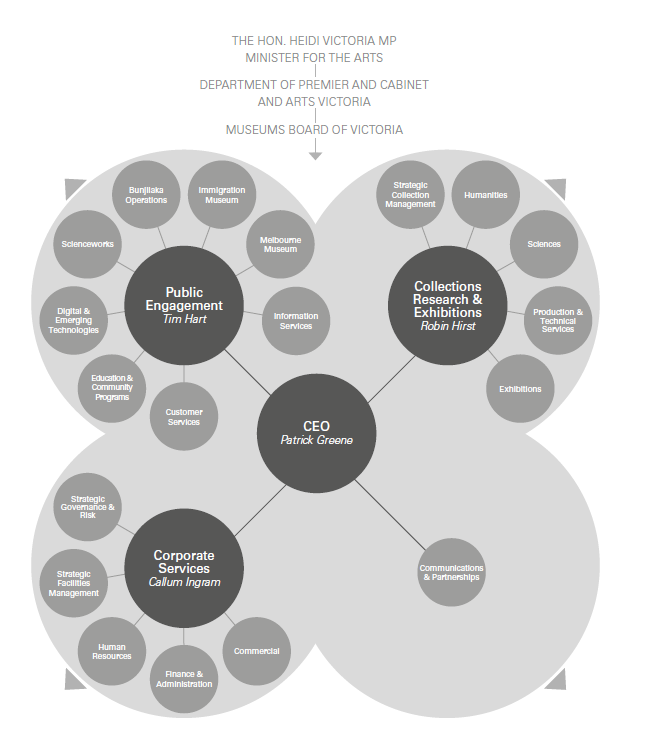 Staff Profile*FTE = Full-time equivalentNote: Staffing numbers are as at the last pay cycle in the financial year. 	Employees have been correctly classified in workforce data collections.Staff DevelopmentThe learning and development framework introduced in 2011–12 created three target learning groups—individual contributor, new and emerging leaders and senior leaders—as well as workplace essentials. The framework was expanded in 2012–13, aimed at aligning learning modules to workplace accountabilities to ensure Museum Victoria grows its internal competencies, demonstrates outcomes for input and continues to attract and retain skilled employees. The learning framework is a response to our dynamic environment and financial challenges, with a focus on developing resilience, strategic awareness and operating efficiencies. New courses introduced during the year included Strategic Decision Making, Leading Organisational Change and Accounting Comes Alive. In addition to compliance learning, the suite of modules available to staff via e-learning continues to expand to include programs such as project management, business writing and presentation skills. In total, Museum Victoria offered 26 corporate learning and development sessions, representing 15 unique training programs. Of the programs offered, 42% were in-house and internally facilitated. Additionally, 483 e-learn modules were completed. The face-to-face training sessions were attended by 57% of employees. The majority of participants rated their level of satisfaction as ‘high’ or ‘very high’.Employee RelationsNegotiations for the 2012 Staff Partnership Agreement (SPA) concluded in late 2012, and staff overwhelmingly supported the new agreement. An affirmative vote of 96% of voters was achieved. The new SPA was approved by the Fair Work Commission on 12 February 2013 and became operative immediately. Museum Victoria maintained an excellent working relationship with the Community and Public Sector Union (CPSU) and union members through the SPA negotiations and the finalisation of the restructure, which occurred in mid-2012. Regular CPSU Consultative Committee meetings have continued, as have constructive discussions regarding organisational reviews and exhibition projects. There has been no industrial action.The Staff Consultative Committee (SCC) continued to operate during 2012–13, facilitating effective communication between management and staff in relation to major issues affecting Museum Victoria. The healthy partnership between management and staff contributes significantly to the success of the organisation. ValuesLeadershipWe will demonstrate leadership, particularly in the areas of reconciliation, promotion of cultural diversity, communication about the effects of climate change, learning and through the development of our staff.RespectWe will acknowledge and respect the diverse nature of the Victorian community and its views. We will demonstrate respect for the environment by increasing public awareness about the effects of climate change on biodiversity and human societies, and through responsible use of our resources. ReconciliationWe will build on our strong commitment to the achievement of reconciliation between Indigenous and non-Indigenous peoples. By working in partnership with Indigenous communities, we will increase understanding of and respect for Indigenous history, culture and traditions. Human RightsWe will embrace the values of fairness, equity and social justice in all we do. By acknowledging and acting in accordance with the principles of fundamental human rights, we will contribute to social inclusion for all members of the community. ResponsivenessWe will engage with the Victorian community in a spirit of openness to encourage access and participation. We will deliver high-quality services and continually seek opportunities for improvement.IntegrityWe will maintain our reputation for trustworthiness and authority by being professional and transparent in our actions and decisions. Our research program will be carried out according to the highest standards of scholarship.ImpartialityOur staff will act in accordance with Museum Victoria’s policies, procedures and strategic directions. We will disseminate our knowledge in an equitable manner and take an unbiased approach in the delivery of information that contributes to public debate.AccountabilityOur stewardship of the State Collection will be undertaken in a manner that preserves and augments this important public inheritance for future generations. We will demonstrate accountability through our service to the community and through efficient and sustainable use of our resources.Public Sector Values and Employment Principles During the 2012–13 financial year, Museum Victoria complied with the Public Administration Act 2004.Museum Victoria recognises its obligation to make staff aware of the requirements of the code of conduct, policies and procedures. Key documents are made available and readily accessible to staff prior to their employment commencing. Our policies and procedures are explained through the induction program and are readily accessible through Museum Victoria’s intranet.Health and SafetyMuseum Victoria continued to apply rigorous standards in managing health and safety across all sites. The health and safety program is managed in accordance with the Occupational Health and Safety Act 2004, the Museums Board of Victoria–approved policy and the Health and Safety Management Plan.Museum Victoria has continued to provide health and safety awareness and occupation-specific training to employees and managers. Health and safety activities undertaken during the year include: development and implementation of a health and safety consultation and reporting processcommencement of a project to ensure compliance with legislation and standards relating to management of hazardous substances and dangerous goodsa review of first aid coverage across the organisationelections and training for health and safety representatives development of asbestos- and lead-management proceduresa review of Safe Work Method Statement templateshearing tests for staff and volunteers who use hearing-protection equipmentimplementation of the WorkSafe Health Checks program for staffregular meetings of the Health and Safety Committee to provide advice and direction on safety procedures and practices across all sites.Health and Safety IncidentsVisitorsStaffNotes:The appointment of a dedicated Health and Safety Manager has resulted in an increased awareness and understanding of the importance of reporting all incidents, including hazards and near misses. The increase in incidents reported in 2012–13 is largely due to increased reporting of hazards and near misses. Financial StatementsMuseums Board of VictoriaWe certify that the attached financial statements for the Museums Board of Victoria have been prepared in accordance with Standing Direction 4.2 of the Financial Management Act 1994, applicable Financial Reporting Directions, Australian Accounting Standards and other mandatory professional reporting requirements.We further state that, in our opinion, the information set out in the Comprehensive Operating Statement, Balance Sheet, Statement of Changes in Equity, Cash Flow Statement and Notes to the Financial Statements, presents fairly the financial transactions for the year ended 30 June 2013 and financial position of the Board as at 30 June 2013.At the date of signing these financial statements, we are not aware of any circumstance which would render any particulars to be misleading or inaccurate. Depreciation expense is not fully funded by Government with funding for the renewal and replacement of infrastructure requested and allocated on a case-by-case basis.We authorise the attached financial statements for issue on 19 August 2013.	............	Professor Margaret Gardner AO	PRESIDENT, MUSEUMS BOARD OF VICTORIA	………..	…………………………………..Dr J Patrick Greene		Mr Callum IngramCHIEF EXECUTIVE OFFICER		CHIEF FINANCIAL OFFICER19 August 2013DATED COMPREHENSIVE OPERATING STATEMENT                                                                                             FOR THE FINANCIAL YEAR ENDED 30 JUNE 2013The above Comprehensive Operating Statement should be read in conjunction with the accompanying notes.Balance Sheet as at 30 June 2013Contingent liabilities and contingent assets			14.Commitments for expenditure				18.The above Balance Sheet should be read in conjunction with the accompanying notes. Statement of changes in Equity for the Financial Year Ended 20 June 2013The above Statement of Changes in Equity should be read in conjunction with the accompanying notes. Cash Flow Statement for the Financial Year Ended 30 June 2013The above Cash Flow Statement should be read in conjunction with accompanying notes.Notes to the Financial Statements for the Financial Year Ended 30 June 2013SUMMARY OF SIGNIFICANT ACCOUNTING POLICIES STATEMENT OF COMPLIANCEThese general purpose financial statements have been prepared in accordance with the Financial Management Act 1994, applicable Australian Accounting Standards (AAS) which include Interpretations, issued by the Australian Accounting Standards Board (AASB). In particular, they are presented in a manner consistent with the requirements of the AASB 1049 Whole of Government and General Government Sector Financial Reporting. Where appropriate, those AAS paragraphs applicable to not-for-profit entities have been applied.The financial statements were authorised for issue by Callum Ingram (Director Corporate Services –Museums Board of Victoria) on the date the declaration was signed. Accounting policies are selected and applied in a manner which ensures that the resulting financial information satisfies the concepts of relevance and reliability, thereby ensuring that the substance of the underlying transactions or other events is reported.BASIS OF ACCOUNTING PREPARATION AND MEASUREMENTThe accrual basis of accounting has been applied in the preparation of these financial statements whereby assets, liabilities, equity, income and expenses are recognised in the reporting period to which they relate, regardless of when cash is received or paid.These financial statements are presented in Australian dollars, the functional and presentation currency of Museum Victoria.In the application of AASs, management is required to make judgements, estimates and assumptions about the carrying values of assets and liabilities that are not readily apparent from other sources. The estimates and associated assumptions are based on professional judgements derived from historical experience and various other factors that are believed to be reasonable under the circumstances. Actual results may differ from these estimates.The financial report has also been prepared on a going concern basis. Museum Victoria is economically dependent on the Victorian State Government grant to assist in funding its operations.This report has been prepared in accordance with the historical cost convention. Historical cost is based on the fair values of the consideration given in exchange for assets.SCOPE AND PRESENTATION OF FINANCIAL STATEMENTSComprehensive operating statement	Income and expenses in the comprehensive operating statement are classified according to whether or not they arise from ‘transactions’ or ‘other economic flows’. This classification is consistent with the whole of government reporting format and is allowed under AASB 101 Presentation of financial statements.	‘Transactions’ are those economic flows that are considered to arise as a result of policy decisions, usually interactions between two entities by mutual agreement. Transactions also include flows within an entity, such as depreciation.  Transactions can be in kind or where the final consideration is cash.	‘Other economic flows’ are changes arising from market re-measurements. They include gains and losses from disposals, revaluations and impairments of non-current physical and intangible assets.SUMMARY OF SIGNIFICANT ACCOUNTING POLICIES (CONT’D)SCOPE AND PRESENTATION OF FINANCIAL STATEMENTS (cont’d)	The net result is equivalent to profit or loss derived in accordance with AASs.	Balance sheet	Assets and liabilities are presented in liquidity order with assets aggregated into financial assets and non-financial assets.	Current and non-current assets and liabilities (those expected to be recovered or settled beyond 12 months) are disclosed in the notes, where relevant.	Cash flow statement	Cash flows are classified according to whether or not they arise from operating, investing, or financing activities. This classification is consistent with requirements under AASB 107 Statement of cash flows.	Statement of changes in equity	The statement of changes in equity presents reconciliations of each non-owner and owner equity opening balance at the beginning of the reporting period to the closing balance at the end of the reporting period. It also shows separately changes due to amounts recognised in the comprehensive result and amounts recognised in other comprehensive income related to other non-owner changes in equity.NON-CURRENT PHYSICAL ASSETS	All non-current physical assets are recognised initially at cost and subsequently 	measured at fair value less accumulated depreciation and impairment. Where an asset is 	received for no or nominal consideration, the cost is the asset’s fair value at the date of 	acquisition.The fair value of the Collections (cultural assets), heritage assets and other non-current physical assets that the State intends to preserve because of their unique historical, cultural or scientific attributes, is measured at the replacement cost of the asset less, where applicable, accumulated depreciation (calculated on the basis of such cost to reflect the already consumed or expired future economic benefits of the asset) and any accumulated impairment.The fair value of infrastructure systems and plant, equipment and vehicles, is normally determined by reference to the asset’s depreciated replacement cost. For plant and equipment, existing depreciated historical cost is generally a reasonable proxy for depreciated replacement cost because of the short lives of the assets concerned.Revaluations of non-current physical assetsNon-current physical assets measured at fair value are revalued in accordance with the financial reporting directions issued by the Minister for Finance. Revaluations of Land & Buildings and Collections were carried out by independent valuers in 2010–11 as required under the FRD103D.  Revaluation increases or decreases arise from differences between an asset’s carrying value and fair value. Independent valuers carried out a Collections materiality review for 2012–13 and reported that there has not been a material movement in the valuation of the Collections since the last revaluation.1.   SUMMARY OF SIGNIFICANT ACCOUNTING POLICIES (CONT’D)	(d) NON-CURRENT PHYSICAL ASSETS (cont’d)	Net revaluation increases are recognised in ‘other economic flows – other movements in equity and accumulated in equity under the asset revaluation surplus. However, the net revaluation increase is recognised in the net result to the extent that it reverses a net revaluation decrease in respect of the same class of property, plant and equipment previously recognised as an expense (other economic flows) in the net result.	Net revaluation decreases are recognised immediately as other economic flows in the net result, except that the net revaluation decrease is recognised in ‘other economic flows – other comprehensive income’ to the extent that a credit balance exists in the asset revaluation surplus in respect of the same class of property, plant and equipment. The net revaluation decrease recognised in ‘other economic flows – other movements in equity’ reduces the amount accumulated in equity under the asset revaluation surplus.	Revaluation increases and decreases relating to individual assets within a class of property, plant and equipment are offset against one another within that class but are not offset in respect of assets in different classes.	Any asset revaluation surplus is not normally transferred to accumulated funds on de-recognition of the relevant asset.	DepreciationDepreciation is charged on non-current physical assets, other than land, at rates assessed to match the cost or other revalued amount of these assets against their estimated useful lives to the entity.	Depreciation is calculated on the straight-line method. No provision is made for the depreciation of the Collections or for the Library Collection Rare and High Value Books as they are heritage assets and are deemed to have an indefinite useful life. 	Depreciation of an asset begins when it is available for use. Prior to depreciation commencing, an asset will be reported as work-in-progress.
	Estimates of remaining useful lives to the entity are made on an annual basis for all assets, with annual assessments for all classes. The following are the estimated useful lives for the different asset classes for current and prior years.Buildings					20-100 yearsPlant and equipment				1-20 yearsExhibitions					1-5 yearsLibrary (non-Rare or High Value items)		 50 years	Exhibitions with a life of one year or less are expensed immediately. Exhibitions with an anticipated life of more than one year are capitalised and depreciated over their remaining useful life. Disposal of Non-Financial AssetsAny gain or loss on the sale of non-financial assets is recognised at the date that control of the asset is passed to the buyer and is determined after deducting from the proceeds the carrying value of the asset at that time.Impairment of Assets	Assets are assessed annually for indications of impairment, except for inventories (refer Note 1(e)).	If there is an indication of impairment, the assets concerned are tested as to whether their carrying value exceeds their possible recoverable amount. Where an asset’s carrying value exceeds its recoverable amount, the difference is written off by a charge to the Comprehensive Operating Statement except to the extent that the write-down can be debited to an asset revaluation surplus amount applicable to that class of asset.SUMMARY OF SIGNIFICANT ACCOUNTING POLICIES (CONT’D)(e)  INVENTORIES 	Inventories include goods and other property held either for sale or for distribution at no or nominal cost in the ordinary course of business operations. It excludes depreciable assets.	Inventories are measured at the lower of cost or net realisable value.(f)  RECEIVABLES 	Trade debtors are recognised at the amount receivable, as they are due for settlement no more than 30 days from the date of recognition. Collectability of trade debtors is reviewed on an ongoing basis. A provision for doubtful debts is raised when there is objective evidence that the debts will not be collected. Bad debts are written off when identified. (g)	INCOME FROM TRANSACTIONS	Income from fees and charges is recognised at the time of attendance by visitors paying fees and charges.	Income from the sale of goods and services is recognised upon delivery of the goods and services to the customer.Interest income is recognised on the proportional basis taking into account interest rates applicable to the financial assets. Grants from Government and other sources are brought to account as income as and when received, and when the Museum gains control of the underlying assets. For non-reciprocal grants, the Museum is deemed to have assumed control when the grant is received or receivable. Expenditure from such grants is recognised when incurred. Specific donations, for exhibition development have been treated in these financial statements as income, when received or receivable.(h)	EMPLOYEE BENEFITS 	Provision is made for benefits accruing to employees in respect of wages and salaries, annual leave and long service leave for services rendered to the reporting date. (i)	Wages, Salaries & Annual LeaveLiabilities for wages and salaries and annual leave expected to be settled within 12 months of the reporting date are recognised in respect of employees’ services up to the reporting date and are measured as the amounts expected to be paid when the liabilities are settled.(ii)	Long Service LeaveLiability for long service leave (LSL) is recognised in the provision for employee benefits.Current liability –unconditional LSL (representing 7 or more years of continuous service for staff and executives) is disclosed as a current liability even where the Museum does not expect to settle the liability within 12 months because it will not have an unconditional right to defer the settlement of the entitlement should the employee take leave within 12 months.Non-current liability –conditional LSL (representing less than 7 years of continuous service for staff and executives) is disclosed as a non-current liability. There is an unconditional right to defer the settlement of the entitlement until the employee has completed the requisite years of service.Consideration is given to expected future wage and salary levels, experience of employee departures and periods of service.  Expected future payments are discounted using interest rates on national Government guaranteed securities with terms to maturity that match, as closely as possible, the estimated future cash outflows.SUMMARY OF SIGNIFICANT ACCOUNTING POLICIES (CONT’D)	(h)	EMPLOYEE BENEFITS (cont’d)(iii)	Employee Benefit On-costs		Employee benefit on-costs, including superannuation, workers compensation and payroll tax are recognised and included in employee benefit liabilities and costs when the employee benefits to which they relate are recognised as liabilities.     (iv)	Superannuation		The amount recognised in the Comprehensive Operating Statement in relation to employer contributions for members of defined benefit superannuation plans represents the employer contributions that are paid or payable to these plans during the operating period.  The level of these contributions will vary depending upon the relevant rules of each plan.  The Department of Treasury and Finance centrally recognises the defined benefit liability.(i)	ROUNDING 	Amounts in the financial statements and notes thereto have been rounded to the nearest thousand dollars, unless otherwise stated.(j)	CONTRIBUTIONS BY OWNERS		Additions to net assets which have been designated as contributions by owners are recognised as contributed capital. Other transfers that are in the nature of contributions or distributions have also been designated as contributions by owners. 	Transfers of net assets arising from administrative restructurings are treated as distributions to or contributions by owners. Transfers of net liabilities arising from administrative restructurings are treated as distributions to owners(k)	CAPITAL ASSET CHARGE	The capital asset charge represents the opportunity cost of capital invested in the non-current physical assets used in the provision of outputs. The charge is calculated on the budgeted carrying amount of applicable non-current physical assets. In accordance with Government policy, this charge has been recognised as revenue within the Government grant and disclosed separately as an expense within the financial statements.(l) CASH AND DEPOSITS	Cash and deposits, including cash equivalents, comprise cash on hand and cash at bank, deposits at call with an original maturity of three months or less, which are held for the purpose of meeting short-term cash commitments rather than for investment purposes, and which are readily convertible to known amounts of cash and are subject to insignificant risk of changes in value.(m)	PAYABLESThese amounts represent liabilities for goods and services provided prior to the end of the financial year and which are unpaid. The amounts are unsecured and are usually paid within 30 days following the month of recognition.(n)	LEASES	Operating lease payments are charged to the Comprehensive Operating Statement in the periods in which they are incurred, as this represents the pattern of benefits derived from leased assets. 1.   SUMMARY OF SIGNIFICANT ACCOUNTING POLICIES (CONT’D)		(n)	EMPLOYEE BENEFITS (cont’d)	Finance leases are capitalised. A leased asset and liability are established at the present value of minimum lease payments. Lease payments are allocated between the principal component of the lease liability and the interest expense. The finance lease facility was ratified by Cabinet as part of the Vic Fleet facility and is restricted to vehicle acquisitions.(o)	EVENTS AFTER THE REPORTING PERIOD	Museums Board of Victoria is not aware of any material events after balance date which would affect these financial statements.(p)	NEW AND REVISED ACCOUNTING STANDARDS AND INTERPRETATIONS	Museums Board of Victoria has adopted all of the new and revised Accounting Standards and Interpretations issued by the Australian Accounting Standards Board  (AASB) that are relevant to its operations and effective for annual reporting from 1 July  2013. 	Management has given due consideration to new and revised standards and interpretations issued by the AASB that are not yet effective and are not aware of any material financial impact on the financial statements.(q)	FINANCE COSTS	Finance costs are recognised as expenses in the period in which they are incurred and include finance lease charges. (r)	GOODS AND SERVICES TAX (GST)	Income, expenses and assets are recognised net of the amount of associated GST, unless the GST incurred is not recoverable from the taxation authority. In this case it is recognised as part of the cost of acquisition of the asset or as part of the expense.	Receivables and payables are stated inclusive of the amount of GST receivable or payable. The net amount of GST recoverable from, or payable to, the taxation authority is included with other receivables or payables in the Balance Sheet.	Cash flows are presented on a gross basis. The GST components of cash flows arising from investing or financing activities which are recoverable from, or payable to the taxation authority, are presented as operating cash flow.(s)	FOREIGN CURRENCY	All foreign currency transactions during the financial year are brought to account using the exchange rate in effect at the date of the transaction. Exchange differences are recognised in profit or loss in the period in which they arise.2.	VICTORIAN GOVERNMENT GRANTS3.	OTHER GRANTS4.	OTHER INCOME5.	EXPENSES FROM TRANSACTIONS5(a) Employee Expenses5(b) Other Operating Expenses6.   	CASH AND CASH EQUIVALENTS 7.	RECEIVABLES8.	PREPAYMENTS9.	NON-CURRENT PHYSICAL ASSETSFair value in the sub-sections below for this note is represented by values at valuation less accumulated depreciation and at cost less accumulated depreciation where applicable under Note 1(d) Non-Current Physical Assets.9(a) Collections* Valued at fair value at 30 June 2011 by the Australian Valuation Office.  The valuation methodology for fair value was based on a statistical sampling approach given the extent and diversity of the Collections, and by reference to market based evidence where available and to replacement cost.9.	NON-CURRENT PHYSICAL ASSETS (CONT’D)9(b) Property***	Scienceworks, Royal Exhibition Building, Moreland Store, Immigration Museum, Melbourne Museum (including IMAX) and Former ACI Site.  The Valuer-General Victoria undertook a valuation of Museum Victoria’s land and buildings at fair value in 2010–11.  The valuation methodology for Land was based on an analysis of market based evidence and allowances for any restrictions to the marketability of the property. The valuation methodology for Buildings was based on depreciated replacement cost.9.	NON-CURRENT PHYSICAL ASSETS (CONT’D)9(c) Plant and Equipment, Exhibitions and W.I.P.9.	NON-CURRENT PHYSICAL ASSETS (CONT’D)9(d) Movements in Carrying Amounts of Non-Current Physical Assets 10.	PAYABLES11.	INTEREST BEARING LIABILITIES12. 	PROVISIONS ** The amounts disclosed are nominal amounts.*** The amounts disclosed are discounted to present values.13. 	EQUITY*“Contributed Capital” consists of capital funds provided by the Victorian Government for the Melbourne Museum, Scienceworks, Immigration Museum and Royal Exhibition Building. Ministerial approval has been received for the treatment of these amounts as Contributed Capital. ** “Trust Funds” consist of those funds which may be used by the Museums Board of Victoria for Museum purposes defined by the relevant Trust deed or will.*** “Externally Funded Special Projects” consist of unexpended Government and other grants tied to a specific purpose.14.	CONTINGENT LIABILITIES AND CONTINGENT ASSETSMuseum Victoria believes that there are no material contingent liabilities or contingent assets (2011–12: Nil).15. 	NOTES TO THE CASH FLOW STATEMENT15(a) Reconciliation of CashFor the purposes of the Cash Flow Statement, Museum Victoria considers cash to include cash on hand and in banks. Cash at the end of the reporting period, as shown in the Cash Flow Statement, is reconciled to the related items in the Balance Sheet as follows:15 (b) Reconciliation of Net Result to Net Cash Flows from Operating Activities15(c)   Non-cash financing and investing activities16.	RESPONSIBLE PERSONS 16(a) Responsible PersonsThe following disclosures are made regarding responsible persons for the reporting period.Responsible Minister – Hon. Ted Baillieu MP (1 July 2012 to 6 March 2013)Responsible Minister – Hon. Dennis Napthine MP (7 March 2013 to 12 March 2013)Responsible Minister – Hon. Heidi Victoria MP (from 13 March 2013)Accountable Officer – Dr J. Patrick GreeneBoard Members:Professor Margaret Gardner AO (President)Mr Michael Perry (Treasurer)Mr Jim Cousins AOMs Sylvia FalzonMr Wilkin FonMr Colin Golvan SCProfessor Pookong KeeDr Gaye Sculthorpe (from 14 August 2012 to 14 February 2013)Mr Tim Sullivan (from 14 August 2012)16(b) Remuneration of Responsible PersonsMembers of the Board act in an honorary capacity. Amounts relating to the Responsible Minister are reported in the financial statements of the Department of Premier and Cabinet.The remuneration of the Accountable Officer, who is not a Member of the Board, during the reporting period, was in the range of $320,000 - $330,000 ($300,000 - $310,000 in 2011–12). The remuneration of the Accountable Officer is not included in note 16(d) below.16(c) Related party transactions($ thousand)16.	RESPONSIBLE PERSONS (CONT’D)16(d) Executive Officer Remuneration16(e) Reconciliation of executive numbers17.	SUPERANNUATIONMuseum Victoria has, in its staffing profile, a number of employees who are members of the following public sector superannuation schemes:State Superannuation Fund (Revised Scheme & New)Employer contributions paid to the above Schemes were $448,406 (2011–12: $480,545). Contributions outstanding at 30 June 2013 were $Nil (2011–12: $Nil). The contributions rates are advised by the Trustees of the Funds.(b)	State Superannuation Fund (VicSuper Scheme)Employer contributions paid to the above Scheme were $1,870,339 (2011–12: $1,899,278). Contributions outstanding at 30 June 2013 were $Nil (2011–12: $Nil).  This represented a contribution rate of 9% of normal salary. Museum Victoria is required to recognise all superannuation payments as expenses in its comprehensive operating statement.  The Department of Treasury and Finance shall recognise the aggregate unfunded superannuation liability relating to employing entities in its financial statements of 30 June 2013 as the Victorian Government has assumed responsibility for this liability.18.	LEASES AND COMMITMENTS FOR EXPENDITURE19.	FINANCIAL INSTRUMENTSFinancial risk management objectives and policiesThe significant accounting policies and methods adopted, including the criteria for recognition, the basis of measurement, and the basis on which income and expenses are recognised, with respect to each class of financial asset, financial liability and equity instrument are disclosed in Note 1 to the financial statements.The main purpose in holding financial instruments is to prudentially manage the entity’s financial risks within its policy parameters. The entity’s main financial risks include credit risk, liquidity risk and interest rate risk. The entity manages these financial risks in accordance with its financial management policies.Cash investments are governed by an investment policy approved by the Museums Board of Victoria. The policy restricts the types and terms of investments to government securities or government guaranteed securities and low risk instruments with rated financial institutions.19 FINANCIAL INSTRUMENTS (CONT’D)(c)  Credit Risk	Credit risk arises from the contractual financial assets of the entity, which comprise cash and cash equivalents, and trade and other receivables. The entity’s exposure to credit risk arises from the potential default of the counter party on their contractual obligations resulting in financial loss to the entity. Credit risk is measured at fair value and is monitored on a regular basis.The maximum exposure to credit risk on financial assets which have been recognised on the Balance Sheet is the carrying amount, net of any provisions for doubtful debts, without taking into account of the value of any collateral obtained. The entity follows a process of reviewing all trade debtors during the year to identify doubtful debts or other possible impairments.19 FINANCIAL INSTRUMENTS (CONT’D)(c) Credit Risk (cont’d)Currently Museum Victoria does not hold any collateral as security nor credit enhancements relating to any of its financial assets.There are no financial assets that have had their terms renegotiated so as to prevent them from being past due or impaired, and they are stated at the carrying amounts as indicated.Ageing analysis of contractual financial assets19.	FINANCIAL INSTRUMENTS (CONT’D)(d) Liquidity RiskLiquidity risk arises when the entity is unable to meet its contractual financial obligations as they fall due. The entity operates under the Government fair payments policy of settling financial obligations within 30 days and in the event of a dispute, makes payments within 30 days from the date of resolution. It also continuously manages risk through monitoring future cash flows and maturities planning to ensure adequate holding of high quality liquid assets and dealing in highly liquid markets.The entity’s exposure to liquidity risk is deemed insignificant based on prior periods’ data and current assessment of risk. Cash for unexpected events is generally sourced from cash and cash equivalent assets.Maximum exposure to liquidity risk is the carrying amounts of financial liabilities(e) Market Risk The entity’s exposures to market risk are primarily through interest rate risk with only insignificant exposure to foreign currency and other price risks. Objectives, policies and processes used to manage each of these risks are disclosed in the paragraphs below.Foreign currency riskThe entity is exposed to insignificant foreign currency risk through its payables relating to purchases of supplies and consumables from overseas. This is because of a limited amount of purchases denominated in foreign currencies and a short timeframe between commitment and settlement.The entity manages its risk through continuous monitoring of movements in exchange rates and ensures availability of funds through rigorous cash flow planning and monitoring.Interest rate riskExposure to interest rate risk arises primarily through the entity’s interest bearing cash and cash equivalents assets. Minimisation of risk is achieved by mainly undertaking short-term fixed-rate cash investments. 19.	FINANCIAL INSTRUMENTS (CONT’D)(e) Market Risk (cont’d)The impact of a reasonably possible 1% increase or decrease in interest rates is not expected to have a material effect on the entity’s net result or equity.Museum Victoria’s exposure to interest rate risk and the effective weighted average interest rate for each class of financial assets and liabilities is set out below.19.	FINANCIAL INSTRUMENTS (CONT’D)(f) Fair valueThe fair values and net fair values of financial instrument assets and liabilities are determined as follows: the fair value of financial instruments with standard terms and conditions and traded in active liquid markets are determined with reference to quoted market prices; andthe fair value is determined using inputs other than quoted prices that are observable for the financial asset or liability, either directly or indirectly; andthe fair value is determined in accordance with generally accepted pricing models based on discounted cash flow analysis using unobservable market inputs.The entity considers that the carrying amount of financial instrument assets and liabilities recorded in the financial statements to be a fair approximation of their fair values, because of the short term nature of the financial instruments and the expectation that they will be paid in full.20. REMUNERATION OF AUDITORSVictorian Auditor-General’s Report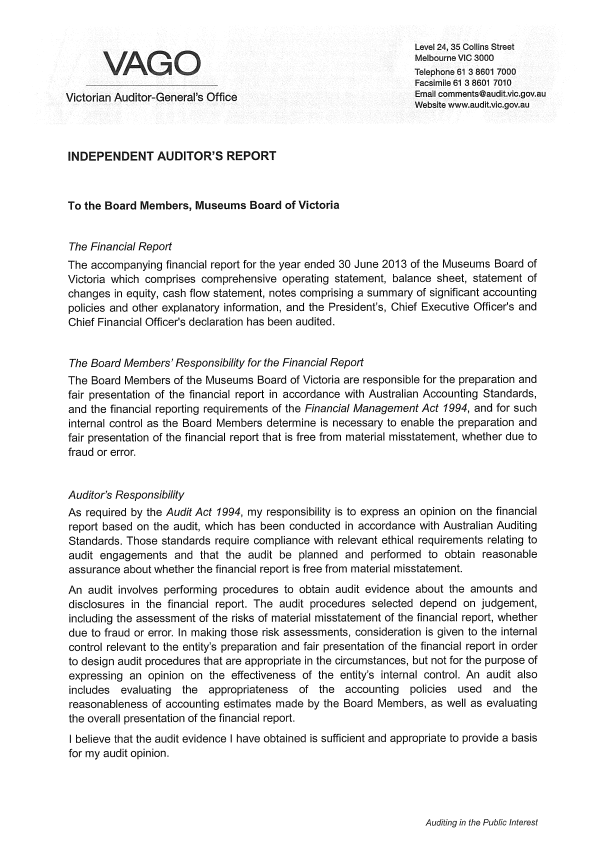 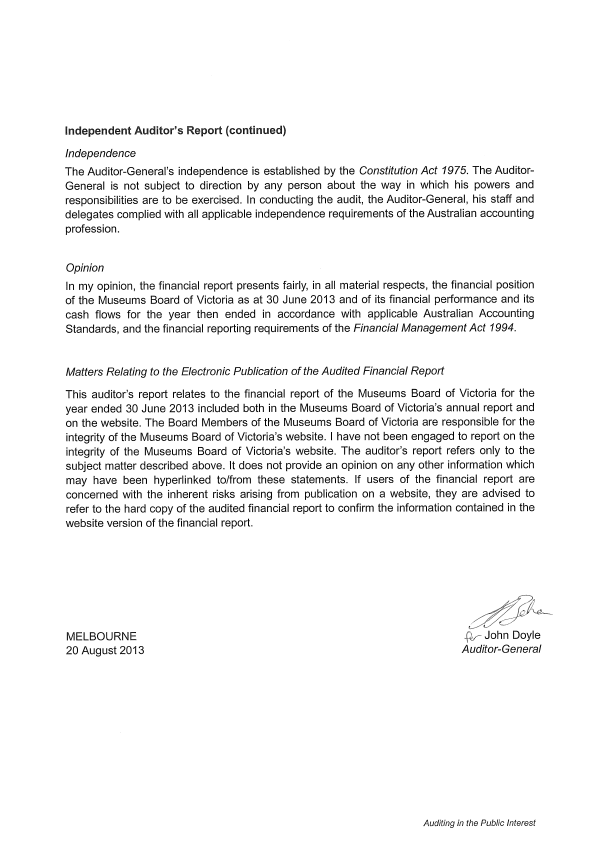 Statutory ReportsFreedom of InformationThe Freedom of Information Act 1982 entitles members of the public to obtain information, other than information that is exempt under the Act, held by Museum Victoria. For the 12 months ending 30 June 2013, Museum Victoria received two requests. One request lapsed due to the applicant deciding not to pursue access to the documents and the other request was completed. Museum Victoria continued to process two requests received in the previous financial year. One of these requests was processed while the other lapsed.The information below is required to be published annually under Part II of the Freedom of Information Act 1982. The information required to be published under section 7(1)(a)(i) is located elsewhere in this annual report.ContactsPrincipal Officer: Dr J. Patrick Greene (Chief Executive Officer)Freedom of Information Officer: Manager, Information ServicesAddress: GPO Box 666, Melbourne VIC. 3001Telephone: (03) 8341 7109Fax: (03) 8341 7299Email: foi@museum.vic.gov.auCategories of DocumentsDocuments maintained in the possession of Museum Victoria include:records pertaining to our buildings and other assetsrecords pertaining to objects in the Museum Victoria collectionMuseum Victoria policies and proceduresrecords of divisional operationsrecords of Museums Board of Victoria meetingsfinance and accounting recordsvolunteer recordspersonnel and salary recordsBoard member recordsMuseum Victoria member records.Requests for Access to DocumentsAccess to documents (as defined in section 5 of the Act) may only be obtained through a written request to the Freedom of Information Officer; a fax is sufficient. Each request should be accompanied by a $25.70 application fee. An applicant may request photocopies of documents or inspection of specific documents at Museum Victoria, or else other access arrangements as may be appropriate to the application.Applications should be as specific as possible to enable Museum Victoria to identify the documents sought. Where a request does not sufficiently identify the documents, the applicant will be advised and provided with an opportunity to consult with Museum Victoria in order to redefine the request.Section 21 of the Act requires that all reasonable steps be taken to notify the applicant of the decision concerning the release of documents as soon as practicable. It must be no later than 45 days after the date on which the request was received.Charges Under the ActSection 22 of the Act outlines the principles for the levy to be paid by an applicant before access to a document is given, and for the waiver of charges. The current application fee is $25.70. Further charges may be levied for photocopying and searching for documents, or for supervising access. Some charges may be waived in certain circumstances.Appointment of the First Freedom of Information CommissionerThe FOI Commissioner will now take the role of reviewing decisions made by agencies at the request of applicants. If an applicant wishes to lodge a review it must be made to the Freedom of Information Commissioner within 28 days of receiving the decision letter from the Freedom of Information Officer. Literature Available by Subscription or Free Mailing ListsMuseum Victoria maintains the following subscription services and free mailing lists:Six Months Museum Victoria magazineMemoirs of Museum VictoriaPlay and FolkloreMVTeachers e-newsletterVolunteer Program email bulletinMV Members e-newsletterMuseum Victoria What’s On brochureMuseum Victoria e-newsMuseum Victoria Media NewsIMAX Big NewsSkynotes.Availability of Additional InformationThe following information relating to Museum Victoria and relevant to the financial year is available to the Minister, members of parliament and the public on request:a statement that declarations of pecuniary interests have been duly completed by all relevant officersdetails of shares held by a senior officer as nominee or held beneficially in a statutory authority or subsidiarydetails of publications produced by Museum Victoria about the museum, and the places where publications can be obtaineddetails of changes in prices, fees, charges, rates and levies charged by Museum Victoriadetails of major research and development activities undertaken by Museum Victoriadetails of overseas visits undertaken, including a summary of the objectives and outcomes of each visitdetails of major promotional, public relations and marketing activities undertaken by Museum Victoria to develop community awareness of and engagement with the museum venues and the services we providedetails of assessments and measures undertaken to improve the occupational health and safety of employeesdetails of any major external reviews carried out on Museum Victoriaa general statement on industrial relations within Museum Victoria and details of time loss through industrial accidents and disputesa list of major committees sponsored by Museum Victoria, the purpose of each committee and the extent to which its purposes have been achieveddetails of all consultancies and contractors, including consultants/contractors engaged, services provided and expenditure committed to for each engagement.Information PrivacyMuseum Victoria complies with the Information Privacy Act 2000 (Vic.). The information privacy principles contained within the Act establish standards for the use of personal information in the public sector. Museum Victoria received no complaints in relation to breaches of privacy in 2012–13. For enquiries, or to request a copy of Museum Victoria’s Privacy Policy, contact:Privacy Officer: Manager, Information ServicesAddress: GPO Box 666, Melbourne VIC. 3001Telephone: (03) 8341 7109Fax: (03) 8341 7299Legislative ChangesThere were no amendments to the Museums Act 1983 in the 2012–13 financial year.Cultural Diversity StatementMuseum Victoria values and is committed to fairness and equity in all we do. We actively encourage access and participation, and embrace the principles of sustainability, social justice and reconciliation.Relevant Activities Undertaken During the 2012–13 Financial YearOngoing community engagement was undertaken at Melbourne Museum, the Immigration Museum and Bunjilaka to deliver exhibitions and festivals.Equal employment opportunity training was delivered to staff and volunteers.Facilities were provided for Indigenous groups to meet free of charge.General access to the ethnographic and photographic Indigenous collections continued to be provided to members of the Indigenous community.A research program and development of priority areas of the collection enhanced understanding of the Indigenous Cultures collection.Best-practice collection management continued to safeguard the internationally significant Indigenous Cultures collection. The program continued for the repatriation of ancestral remains and secret sacred objects to Aboriginal communities.The Discovering Science program engaged with members of local disadvantaged communities.Programs such as Hands on History, Talking Faiths, Narratives Across Cultures and Talking Difference delivered our multicultural youth initiative.Early learning programs, including the World’s Biggest Playgroup and Romp & Stomp, were presented.Long-term loans were maintained to Aboriginal community-based museums in Shepparton, Bairnsdale, Yarrabah, Kakadu and Tennant Creek.Disability Action PlanA new Disability Action Plan will be developed for Museum Victoria in 2013–14, following the finalisation of the 2013–18 Strategic Plan. Activities undertaken during the year to enhance access for people with disabilities include:the launch of the crowd-sourcing website Describe Me, which asks the public to assist with writing Alt-text descriptions for collection imagesexternal access audit of plans for the upcoming long-term Scienceworks exhibition, Think Aheadpresentation of a session in conjunction with the National Gallery of Victoria about accessible galleries and museums at the ‘Who’s Coming?’ forumcontinued implementation of high-priority recommendations from venue access appraisals, including:installation of high-visibility indicators to the main staircase at the Immigration Museuminstallation of high-visibility floor markings for exit pathsinstallation of automated door arms in the Melbourne Museum car parkcontinued implementation of recommendations from the accessibility audit of the Museum Victoria website, which was carried out against the W3C WCAG 2.0 guidelines.Victorian Government Risk Management FrameworkI, Margaret Gardner, certify that the Museums Board of Victoria’s (trading as ‘Museum Victoria’) risk management processes are under review, to ensure consistency with the Australian/New Zealand Risk Management Standard (AS/NZS ISO 31000:2009 or its successor). This review includes an assessment of the appropriateness and consistency of Museum Victoria’s internal control systems, to confirm that the Executive is able to understand, manage and satisfactorily control risk exposures. The Finance, Audit and Risk Committee verifies this assurance and that the strategic risk profile of the Museums Board of Victoria has been assessed within the last 12 months.<signature>Professor Margaret Gardner AOPresident, Museums Board of Victoria30 June 2013Insurance AttestationI, Margaret Gardner, certify that the Museums Board of Victoria (trading as ‘Museum Victoria’) has complied with Ministerial Direction 4.5.5.1 – Insurance.<signature>Professor Margaret Gardner AOPresident, Museums Board of Victoria30 June 2013National Competition PolicyMuseum Victoria is committed to competitive neutrality principles, ensuring fair and open competition. Many non-core activities have been outsourced, such as cleaning, food and beverage services, and security.Victorian Industry Participation PolicyThe Victorian Industry Participation Policy Act 2003 requires public bodies to report on the application of the Victorian Industry Participation Policy (VIPP) to all tenders over $3 million in metropolitan Melbourne and $1 million in regional Victoria. Details of contracts commenced during the year to which the VIPP applies are as follows:two contracts totalling $13.2 million in value (excluding GST), in metropolitan Melbourne.The outcomes under the VIPP include:59 full-time equivalent jobs21 full-time equivalent apprenticeships/traineeships committed.The benefits to the Victorian economy include promotion of employment and business growth, by expanding market opportunities for local small to medium enterprises.ConsultanciesMuseum Victoria did not commission any consultancies during 2012–13. Building and Maintenance ComplianceAt 30 June 2013, Museum Victoria was responsible for eight government-owned buildings. The museum also occupied premises at Swann House, Melbourne, as a tenant. Museum Victoria complied with all provisions of the Building Act 1993. All works undertaken by Museum Victoria during 2012–13 complied with the Building Code of Australia and with the relevant Australian standards for building and maintenance works.Major Works (more than $50,000)Melbourne MuseumMilarri Pond repair and filtration upgradeTe Pasifika Gallery water leak repairsEmergency and exit lighting upgrade and renewal worksAccess control system repairsRoyal Exhibition BuildingInstallation of new flagpolesStorm-water remediation worksFire and water system upgradeImmigration MuseumGallery floor repair and refurbishmentRoof repair and refurbishment Scienceworks and Adjacent SiteWorks to create an overflow car parkProtected Disclosure Act 2012On 10 February 2013, the Whistleblowers Protection Act 2001 was repealed and replaced with the Protected Disclosure Act 2012 (the Act). The Act establishes a new scheme for protecting people who make disclosures about improper conduct in the public sector.Museum Victoria is committed to the aims and objectives of the Act. In particular, Museum Victoria does not tolerate improper conduct by its staff or the taking of reprisals against those who come forward to disclose such conduct.Disclosures under the Whistleblowers Protection Act 2001 prior to 10 February 2013During the year while the Whistleblowers Protection Act 2001 was in force:Museum Victoria did not receive any disclosures under that ActMuseum Victoria did not refer any disclosures to the Ombudsman to determine whether they were public interest disclosuresthe Ombudsman did not refer any disclosures to Museum VictoriaMuseum Victoria did not refer any disclosures to the Ombudsman to investigatethe Ombudsman did not take over any investigations of disclosures from Museum VictoriaMuseum Victoria did not make a request under section 74 of that Act to the Ombudsman to investigate disclosuresMuseum Victoria did not decline to investigate a disclosurethere were no disclosures that were substantiated on investigation and there was no requirement to take action on completion of an investigationthe Ombudsman has not made a recommendation under that Act that relates to the Museum Victoria.Since 10 February 2013, Museum Victoria has not received any disclosures to which clause 29 of Schedule 1 to the Act applies.Compliance with the Protected Disclosure Act 2012Museum Victoria is not a public body to which disclosures may be made.  Disclosures of improper conduct or detrimental action relating to Museum Victoria should generally be made to the Independent Broad-based Anti-corruption Commission (IBAC). Further information about making disclosures to the IBAC can be found at IBAC's website (www.ibac.vic.gov.au).As required by s.58(5) of the Act, Museum Victoria will make available on its website Museum Victoria's website (www.museumvictoria.com.au) procedures for protecting people who make protected disclosures from detrimental action by Museum Victoria or its staff.Fees and ChargesMuseum PricesNotes:Prices are as at 30 June 2013.Tours of the Royal Exhibition Building are $5.00 per adult, $3.50 per child/concession.Special fees apply for various ticket options, such as combined IMAX Theatre, Melbourne Planetarium, Lightning Room and school bookings, tour groups, special activities and programs. Surcharges apply for some special touring exhibitions.Membership Fees for Museum Victoria MembersNotes:All fees are for a one-year membership.The joining fee is not applicable for a child or additional child.A household membership covers two adults and up to four dependent children, 16 years and under, at the one address.Membership provides unlimited entry to all venues and includes the Royal Exhibition Building tours; discounted entry to the Melbourne Planetarium and Lightning Room; discounts for touring exhibitions and retail outlets; member-only events and previews; free admission to a number of interstate museums; and subscription to Museum Victoria’s Six Months magazine.To be eligible for the renewal rate, members must renew their membership before the membership expiry date. Government Advertising ExpenditureNotes:Research and evaluation was undertaken with existing internal resources.All three campaigns crossed financial years. The figures above represent 2012–13 expenditure.Museum Victoria’s communications creative work is undertaken by a design firm on a monthly retainer. The amounts above are additional expenses for these larger campaigns.Disclosure IndexThis annual report has been prepared in accordance with all relevant Victorian legislation. The disclosure index has been prepared to facilitate identification of Museum Victoria’s compliance with statutory disclosure requirements.Websitewww.museumvictoria.com.au Museum VictoriaGPO Box 666Melbourne 3001Victoria, AustraliaTelephone: (+61 3) 8341 7777Fax: (+61 3) 8341 7778Immigration MuseumOld Customs House400 Flinders StreetMelbourne 3000Victoria, AustraliaTelephone: (+61 3) 9927 2700Fax: (+61 3) 9927 2728Scienceworks 2 Booker StreetSpotswood 3015Victoria, AustraliaTelephone: (+61 3) 9392 4800Fax: (+61 3) 9391 0100Melbourne Museum11 Nicholson StreetCarlton 3053Victoria, AustraliaTelephone: (+61 3) 8341 7777Fax: (+61 3) 8341 7778ISSN 1835-3681Environmental statementLogos:MVVic GovernmentItemPage numberAccountable Officer’s Declaration2President and Chief Executive Officer Messages3–4Profile of Museum Victoria6–7The Year in Brief8–10Statement of Purpose, Vision and Strategic Directions11–12Strategic Direction 1Great Places and Spaces13–14Strategic Direction 2Research and Collections: Knowledge and Connections15–16Strategic Direction 3Inspiring Experiences: Engagement and Learning17–18Strategic Direction 4Innovative People, Creative Museum19–20Strategic Direction 5Visibility and Reputation21–22Strategic Direction 6Environmental Responsibility23–24Strategic Enablers25–26Future Priorities27–28Corporate Governance29–31Our Workplace32–35Financial Statements36–63Auditor-General’s Report64–65Statutory Reports66–73Disclosure Index74–752012–132011–122010–112009–102008–09Collection stored to industry standard75%77%79%81%82%Visitors satisfied with visit overall93%89%93%94%93%Students participating in education programs256,329290,538310,170315,389270,497Volunteer hours49,90850,39950,12052,63952,311Memberships16,16515,57611,67612,55910,2472012–13$’0002011–12$’0002010–11$’0002009–10$’0002008–09$’000Revenue from government84,70185,80688,31483,63783,497Total income from transactions 116,940118,851120,214123,923109,509Total expenses from transactions(115,946)(131,314)(120,745)(122,432)(111,241)Net result from transactions(18,187)(12,463)(531)1,491(1,732)Net result for the period(18,271)(12,603)(567)1,905(1,902)Net cash flow from operating activities1,6798,95810,29414,42610,744Total assets1,043,5611,062,1001,073,602690,947687,624Total liabilities14,74715,01513,91415,54814,1302012–132011–122010–112009–102008–09EnergyTotal energy consumption (gigajoules)138,593142,372141,042137,023128,674Greenhouse emissions associated with energy use (tonnes – CO2)20,78421,58220,92724,67425,386Green power purchased (% of total electricity consumption) 26%26%26%15%10%WastePercentage of total waste recycled68.55%55.30%48.70%52.98%52.51%WaterWater consumption (kilolitres)63,39770,80875,10771,04565,6182012–132011–122010–112009–102008–09Immigration Museum132,883143,054128,350122,571132,127Scienceworks 448,210482,305447,708538,183418,498Melbourne Museum802,9491,099,5461,428,2381,077,773752,268IMAX272,621241,943325,262383,700340,008Total ticketed visitation1,656,6631,966,8482,329,5582,122,2271,642,901Discovery Program90,450104,03678,54089,43185,631Website5,295,8274,651,6494,606,5748,654,2735,031,564Total off-site visitation5,386,2774,755,6854,685,1148,743,7045,117,195Royal Exhibition Building 658,384487,976466,267371,361390,056Total visitation7,701,3247,210,5097,480,93911,237,2927,150,152Board MemberNo. of Meetings AttendedProfessor Margaret Gardner AO (President)8Mr Michael Perry (Treasurer)6Mr Jim Cousins AO7Ms Sylvia Falzon8Mr Wilkin Fon8Mr Colin Golvan SC7Professor Pookong Kee7Dr Gaye Sculthorpe (to 15 February 2013)5 (of 5, 2 as an observer)Mr Tim Sullivan7 (2 as an observer)Committee MemberNo. of Meetings AttendedDr Gaye Sculthorpe (Chair)2Ms Julie Andrews2Professor Henry Atkinson3Ms Carolyn Briggs2Mr Colin Golvan SC3Dr J. Patrick Greene3Ms Gail Harradine3Ms Diane Kerr2Ms Caroline Martin3Mr Ricky Mullett3Committee MemberNo. of Meetings AttendedMr Michael Perry (Chair)6Ms Sylvia Falzon6Mr Wilkin Fon5Ms Rosemary Foxcroft5Mr Tim Sullivan4 (1 as an observer)Committee MemberNo. of Meetings AttendedProfessor Margaret Gardner AO (Chair)4Mr Jim Cousins AO4Mr Colin Golvan SC3Mr Tim Sullivan3 (1 as an observer)Committee MemberNo. of Meetings AttendedProfessor Pookong Kee (Chair)3Professor Graeme Davison3Dr J. Patrick Greene3Dr Robin Hirst3Professor David Karoly1Professor Lynette Russell2Professor Alistair Thomson12012–132012–132012–132011–122010–112009–102008–09MaleFemaleTotalTotalTotalTotalTotalOngoing178262440420445388431Fixed29356491194148100Casual427711910913411269Total249374623620773648600FTE*201267468463549495490 YearVisitorsIncidentsPer 100 visitors2011–121,966,8482180.01112012–131,656,6633400.0205 YearStaff FTEIncidentsPer 100 staff2011–124637616.42012–134689921.2NOTES201320122012$’000$’000$’000Income from transactionsVictorian Government Grants2 84,70185,80685,806Fees and Charges14,67914,31314,313Sales of Goods and Services3,4793,9563,956Other Grants3 4,6903,9393,939Donations1231,1151,115Rent Revenue 3,8183,2443,244Other Income4 5,4506,478116,940118,851Expenses from transactionsEmployee Expenses5(a)(40,539)(38,176)(38,176)Cost of Goods Sold(1,682)(1,599)(1,599)Finance Costs(20)(26)(26)Capital Asset Charge1(k)(37,919)(37,926)Buildings and Facilities(13,921)(13,007)Consumables and Corporate Expenses(9,951)(8,774)Other Operating Expenses5(b)(11,914)(11,002)(115,946)(110,510)Net result before depreciation9948,341Depreciation 9(d)(19,181)(20,804)Net result from transactions (net operating balance)Net result from transactions (net operating balance)(18,187)(12,463)Other economic flows included in net resultNet Gain/(Loss) on Non-Financial Assets(130)46Net Gain/(Loss) Arising from movement of discount rates for Long Service Leave Liability 46(186)(84)(140)Net result(18,271)(12,603)Other economic flows – other comprehensive incomeOther economic flows – other comprehensive incomeOther economic flows – other comprehensive incomeOther economic flows – other comprehensive incomeChanges in Physical Asset Revaluation Surplus00Comprehensive result (18,271)(12,603)(12,603)NOTES201320122012$’000$’000$’000AssetsFinancial AssetsCash and Cash Equivalents6,15(a)24,39825,80525,805ReceivablesReceivables71,893  2,829Total Financial AssetsTotal Financial Assets26,291   28,634Non-Financial AssetsPrepayments89300Inventories1,3031,2031,203Property, Plant and Equipment and W.I.P.9(b),(c)512,618527,947527,947Exhibitions and W.I.P.9(c)1,9293,6073,607CollectionsCollections9(a) 501,327 500,709Total Non-Financial AssetsTotal Non-Financial Assets1,017,270 1,033,466Total AssetsTotal Assets1,043,5611,062,100LiabilitiesPayables105,1826,1116,111Interest Bearing Liabilities11289332332Provisions129,2768,5728,572Total Liabilities14,74715,01515,015Net Assets1,028,8141,047,0851,047,085EquityAccumulated Deficit13(b)(114,063)(95,987)(95,987)Reserves 13(c)561,507561,702561,702Contributed Capital13(a)581,370581,370581,370Net Worth1,028,8141,047,0851,047,085$'000NotesPhysical Asset Revaluation SurplusAccumulated DeficitTrust FundsExternally Funded Special  ProjectsContributions by OwnerTotalBalance at 1 July 2011545,888(82,991)7,2688,153581,3701,059,688Net result for the year0(12,603)000(12,603)Other comprehensive income for the year000000Transfer (to)/from Accumulated Deficit13(c)0(393)1,177(784)00Balance at 30 June 2012545,888(95,987)8,4457,369581,3701,047,085Net result for the year0(18,271)000(18,271)Other comprehensive income for the year000000Transfer (to)/from Accumulated Deficit13(c)0195(628)43300Balance at 30 June 2013545,888(114,063)7,8177,802581,3701,028,814NOTES20132012$’000$’000Cash Flows from Operating ActivitiesReceipts Government Grants: Recurrent84,70185,806Grants and Donations 4,8135,055Interest1,2761,627Fees and Charges14,67814,313Sales – Commercial Operations3,4793,956Other8,9297,713Goods and Services Tax on Receipts1,9672,488Goods and Services Tax Recovered from the ATO1,6231,077Total Receipts121,466122,035PaymentsSalaries and Associated Costs(39,773)(38,772)Operating Expenses(60,701)(55,771)Building and Facilities(13,921)(13,007)Cost of Goods for Resale(1,782)(1,936)Finance Costs(20)(26)Goods and Services Tax on Expenditure(3,590)(3,565)Total Payments(119,787)(113,077)Net Cash Flows Provided by Operating Activities15(b)1,6798,958Cash Flows from Investing ActivitiesReceipts for Non-Current Physical AssetsProceeds from sales of assets2642Payments for Non-Current Physical AssetsPayments for assets(2,976)(6,569)Net Cash Flows Used in Investing Activities(2,950)(6,527)Cash Flows from Financing ActivitiesPaymentsFinance Leases(147)(171)Net Cash Flows Used in Financing Activities (147)(171)Net Increase/(Decrease) in Cash Held(1,418)2,260Cash and Cash Equivalents at the Beginning of the Financial Year25,80523,545Cash and Cash Equivalents at the End of the Financial Year 6,15(a)24,38725,80520132012$’000$’000	Recurrent GrantApplied to Operations and Assets43,84843,848Capital Funding2,9344,032Capital Asset Charge37,91937,926TOTAL84,70185,806201320132013201320122012$’000$’000$’000$’000$’000$’000Other Grants from Victorian Government EntitiesOther Grants from Victorian Government Entities3,0661,0411,041Commonwealth Grants3321,3031,303Other Grants1,2921,5951,595TOTAL4,6903,9393,9392013201320132012$’000$’000$’000$’000Interest Revenue from Financial Assets1,2431,638Miscellaneous Income4,2074,840TOTAL5,4506,47820132012$’000$’000Salaries, wages and associated costs37,52435,084Superannuation3,0153,092TOTAL40,53938,1762013201320132012$’000$’000$’000$’000	Marketing and promotion2,5272,801Contractors and Exhibition Display Costs9,2008,076Collections Management187125TOTAL11,91411,0022013201320132012$’000$’000$’000$’000Interest Bearing Deposits23,29425,569Cash1,104236TOTAL24,39825,8052013201320132012$’000$’000$’000$’000	Current 	ContractualDebtors1,5192,446Less Provision for Doubtful Debts00SUBTOTAL1,5192,446Interest Receivable128161SUBTOTAL1,6472,607 StatutoryGST input tax recoverable246222TOTAL1,8932,829201320132013201320122012$’000$’000$’000$’000$’000$’000Current Prepaid expenses9300TOTAL9300At Fair Value2013$,0002012$,000	Indigenous Collections* 127,587127,587	History and Technology Collections* 74,21774,273	Natural Science Collections* 282,217282,310	Library Rare and High Value*8,3088,306Library non-Rare or High Value5,6755,703Less Accumulated Depreciation Library non-Rare or High Value(116)(114)  Additions at Cost3,4392,644 TOTAL COLLECTIONS 501,327500,7092013$,0002013$,0002012$,0002012$,0002012$,000   Land at Fair Value ***153,982153,982153,982   Buildings at Fair Value ***Former ACI Site, including Simcock Avenue Store1,5701,5701,570Scienceworks20,19220,19220,076Royal Exhibition Building43,11143,11143,111Immigration Museum13,93613,93613,936Moreland Store7,6117,6117,611Melbourne Museum (including IMAX)298,535298,535298,535538,937538,937538,821   Buildings at CostRoyal Exhibition Building000538,937538,937538,821Less Accumulated DepreciationFormer ACI site including Simcock Avenue store(216)(216)(116)Royal Exhibition Building(3,666)(3,666)(1,838)Immigration Museum(1,134)(1,134)(568)Scienceworks(2,039)(2,039)(1,005)Moreland Store(946)(946)(492)Melbourne Museum (including IMAX)(23,183)(23,183)(11,608)(31,184)(31,184)(15,627)TOTAL PROPERTY507,753507,753523,19420132012$,000$,000Plant and Equipment Plant and Equipment at Fair Value24,59126,460Less Accumulated Depreciation(20,027)(22,038)TOTAL PLANT AND EQUIPMENT4,5634,422Plant and Equipment under Finance LeasePlant and Equipment under Finance Lease at Cost653635Less Accumulated Depreciation(351)(303)TOTAL PLANT AND EQUIPMENT UNDER FINANCE LEASE302332TOTAL PLANT AND EQUIPMENT4,8654,754ExhibitionsMelbourne Museum at Fair Value59,32259,320Less Accumulated Depreciation(57,915)(56,188)Scienceworks at Fair Value 3,616  3,622Less Accumulated Depreciation(3,609)(3,565)Immigration Museum at Fair Value5,3275,327Less Accumulated Depreciation(5,152)(5,006)TOTAL EXHIBITIONS1,5893,510Works in Progress  - W.I.P.Exhibitions at Cost34096Less Accumulated Depreciation00TOTAL W.I.P.34096TOTAL PROPERTY, PLANT AND EQUIPMENT,  Exhibitions AND W.I.P.514,547531,554Independent valuations at fair value for Property and Collections were carried out in 2010–11 in accordance with the FRD 103D Non-Current Physical Assets. A fair value assessment for Plant & Equipment and Exhibitions was undertaken by management during the year ended 30 June 2011 in accordance with the FRD 103D Non- Current Physical Assets  in order to reconfirm the fair value of Plant & Equipment and Exhibitions.Independent valuations at fair value for Property and Collections were carried out in 2010–11 in accordance with the FRD 103D Non-Current Physical Assets. A fair value assessment for Plant & Equipment and Exhibitions was undertaken by management during the year ended 30 June 2011 in accordance with the FRD 103D Non- Current Physical Assets  in order to reconfirm the fair value of Plant & Equipment and Exhibitions.Independent valuations at fair value for Property and Collections were carried out in 2010–11 in accordance with the FRD 103D Non-Current Physical Assets. A fair value assessment for Plant & Equipment and Exhibitions was undertaken by management during the year ended 30 June 2011 in accordance with the FRD 103D Non- Current Physical Assets  in order to reconfirm the fair value of Plant & Equipment and Exhibitions.Carrying amountLand BuildingsPlant and EquipmentExhibitionsW.I.P.CollectionsTotal$'000$'000$'000$'000$'000$’000$’000Balance at 1 July 2011153,982382,1315,6906,5650498,1661,046,534Additions02,1841,568241342,6596,569Disposals00(33)(1)0(2)(36)Asset revaluation0000000Transfers0491(491)38(38)00Depreciation0(15,594)(1,980)(3,116)0(114)(20,804)Balance at 30 June 2012153,982369,2124,7543,51096500,7091,032,263Additions01161,74502448832,988Disposals00(35)(12)0(149)(196)Asset revaluation0000000Transfers0000000Depreciation0(15,557)(1,599)(1,909)0(116)(19,181)Balance at 30 June 2013153,982353,7714,8651,589340501,3271,015,87420132012$’000$’000Current Contractual Trade Creditors1,7422,155Other Payables2,9813,705	Accrued Salaries459251Total5,1826,1112013201320132012$’000$’000$’000$’00011(a)  Current 	Secured	Lease liabilities (Note 18)133199TOTAL13319911(b)   Non-current 	Secured	Lease liabilities (Note 18)156133TOTAL156133Total INTEREST BEARING LIABILITIES289332Lease liabilities are effectively secured as the rights to the leased assets revert to the lessor in the event of defaultLease liabilities are effectively secured as the rights to the leased assets revert to the lessor in the event of defaultLease liabilities are effectively secured as the rights to the leased assets revert to the lessor in the event of default11(c)   Assets pledged as security	The carrying amounts of non–current assets	pledged as security are:	Finance lease	Plant and equipment under finance lease 	(Note 9(c))302332TOTAL NON-CURRENT ASSETS PLEDGED AS SECURITY30233220132013201320122012$’000$’000$’000$’000$’000Current ProvisionsEmployee Benefits (Note 12(a)) – Annual LeaveUnconditional and expected to be settled within 12 months**2,7642,7642,600Employee Benefits (Note 12(a)) – Long Service LeaveUnconditional and expected to be settled within 12 months**3,4783,4783,112Unconditional and expected to be settled after 12 months***1,1061,1061,2837,3487,3486,995 Provisions related to employee benefit on-costs (Note 12(a)):Unconditional and expected to be settled within 12 months**964964868Unconditional and expected to be settled after 12 months***1711711951,1351,1351,063Total Current Provisions8,4838,4838,058Non-Current ProvisionsEmployee Benefits (Note 12(a))687687446Employee Benefits on-costs10610668Total Non-Current Provisions793793514TOTAL PROVISIONS9,2769,2768,57212(a)	Employee Benefits and related on-costsCurrent Employee BenefitsAnnual Leave2,7642,600Long Service Leave entitlements4,5844,395	Non-Current Employee BenefitsLong Service Leave entitlements687446 Total Employee Benefits8,0357,441 Current on-costs1,1351,063 Non-current on-costs10668 Total on-costs1,2411,131TOTAL EMPLOYEE BENEFITS AND RELATED ON-COSTS – Refer Note 1 (h)9,2768,5722013201320122012$’000$’000$’000$’00013(a) CONTRIBUTED CAPITAL*13(a) CONTRIBUTED CAPITAL*13(a) CONTRIBUTED CAPITAL*Balance at beginning of yearBalance at beginning of yearBalance at beginning of year581,370581,370Balance at End of YearBalance at End of YearBalance at End of Year581,370581,37013(b) ACCUMULATED DEFICITBalance at beginning of year(95,987)(82,991)(82,991)Net result (18,271)(12,603)(12,603)Transfers to ReservesTransfer (to)/from Trust Funds	628 	(1,177)Transfer (to)/from Externally Funded Special Projects (433)784Balance at End of Year(114,063)(95,987)(95,987)13(c) RESERVESTRUST FUNDS**Balance at beginning of year8,4457,268Transfer (to)/from Accumulated Deficit(628)1,177Balance at End of Year7,8178,44513(c) RESERVESEXTERNALLY FUNDED SPECIAL PROJECTS***Balance at beginning of year7,3698,153Transfer (to)/from Accumulated Deficit433(784)Balance at End of Year7,8027,369PHYSICAL ASSET REVALUATION SURPLUSBalance at beginning of year545,888545,888Asset revaluation increases00Balance at End of Year545,888545,88820132012$,000$,000	Cash1,104236	Interest Bearing Deposits 23,29425,569TOTAL (refer to Note 6)24,39825,805Net result for the year(18,271)(12,603)(12,603)Loss /(Gain) on Sale of Non-Current AssetsLoss /(Gain) on Sale of Non-Current Assets130(46)(46)	Non-cash movements:Depreciation Depreciation 19,18120,804Doubtful Debt ExpenseDoubtful Debt Expense0(50)Net cash provided by operating activities before change in assets and liabilitiesNet cash provided by operating activities before change in assets and liabilitiesNet cash provided by operating activities before change in assets and liabilities1,0408,105Movement in assets and liabilities:Movement in assets and liabilities:Movement in assets and liabilities:Decrease/(Increase) in Receivables936(332)(332)Decrease/(Increase) in Prepayments(92)210210Decrease/(Increase) in Inventories(100)(337)(337)Increase/(Decrease) in Payables(809)1,7021,702Increase/(Decrease) in Provisions 704(390)(390)Net cash provided by operating activities1,6798,9588,958Financing Facilities Finance Lease AssetsAcquisitions141162Disposals(122)(157)19520132012Professor Margaret Gardner AOPurchases from RMIT for training course fees and venue hire refund 014Fees from RMIT for museum admissions and public programs (less than $1,000)00Total01420132012Mr Tim SullivanPurchases from Sovereign Hill for retail shop stock and venue hire 04Total04Income BandTotal RemunerationTotal RemunerationBase RemunerationBase Remuneration2013201220132012 No.  No.   No.  No.$140,000 - $149,9991000$150,000 -  $159,9990000$160,000 -  $169,9990001$170,000 -  $179,9990021$180,000 -  $189,9990012$190,000 -  $199,9991200$200,000 -  $209,9990100$240,000 - $249,999		1100TOTAL NUMBERS3434TOTAL ANNUALISED EMPLOYEE EQUIVALENT (AEE)2.83.52.83.5TOTAL$549,000$846,000$542,000$700,00020132012Executives with remuneration over $100,00034AddAccountable Officer (Chief Executive Officer)11Total executive numbers at 30 June4520132012$’000$’000Operating Lease CommitmentsNon-cancellable operating leases contracted forbut not capitalised in the accountsPayable:not longer than 1 year349565longer than 1 year but not longer than 5 years585328TOTAL934893Finance Leases Finance leases are payable as follows:within 1 year148212longer than 1 year but not longer than 5 years166140Minimum lease payments314352Less future finance charges2520Present value of minimum lease payments289332Representing lease liabilities:Current (Note 11(a))133199Non–current (Note 11(b))156133TOTAL289332(b) Categorisation of financial instruments(b) Categorisation of financial instruments$'000Contractual financial assets-loans and receivablesContractual financial liabilities at amortised costTotal2013Contractual financial assetsCash and deposits24,398024,398 Receivables Sale of goods and services1,64701,647Total contractual financial assets26,045026,045Contractual financial liabilitiesPayablesSupplies and services05,1825,182BorrowingsLease liabilities0289289Total contractual financial liabilities05,4715,4712012Contractual financial assetsCash and deposits25,805 025,805 Receivables Sale of goods and services000Total contractual financial assets25,805025,805Contractual financial liabilitiesPayablesSupplies and services06,1116,111BorrowingsLease liabilities0332332Total contractual financial liabilities06,4436,443** The amount of receivables disclosed here excludes statutory amounts.$ '000Carrying amountNot past due and not impairedPast due but not impairedPast due but not impairedImpaired financial assetsless than 1 year1 - 5 years2013Cash1,104 1,104 0 00 Receivables: Sale of goods and services1,647 671 976 00 Investments and other contractual financial assetsShort-term cash investments23,294 23,2940  00 Total26,045 25,069 976 0 0 2012Cash236 236 0 00 Receivables: Sale of goods and services2,607 933 1,674 00 Investments and other contractual financial assetsShort-term cash investments25,569 25,569 0  00 Total28,412 26,738 1,674 00 Maturity analysis of contractual financial liabilitiesMaturity analysis of contractual financial liabilitiesMaturity analysis of contractual financial liabilities$ '0002013Carrying amountNominal AmountPast due but not impairedPast due but not impairedPast due but not impairedless than 1 year1 - 5 years5+ yearsPayables: Supplies and services5,182 5,182 5,18200 BorrowingsLease liabilities289 2891331560 Total5,4715,4715,31515602012Payables: Supplies and services6,111 6,111 6,11100 BorrowingsLease liabilities332 332 199 1330 Total6,443 6,443 6,310 1330Interest rate exposure of financial instrumentsInterest rate exposure of financial instruments$ '0002013Weighted average effective interest rate %Carrying amountInterest rate exposureInterest rate exposureInterest rate exposureFixed interest rateVariable interest rateNon-interest bearingFinancial Assets   Cash and deposits2.28%1,104 01,00698Receivables: Sale of goods and services1,647 001,647Investments and other financial assets:   Short-term cash investments3.82%23,29422,0001,2940Total financial assets26,04522,0002,3001,745Financial LiabilitiesPayables:   Trade and other creditors5,182005,182Interest bearing liabilities:   Lease liabilities6.61%28902890Total financial liabilities5,47102895,1822012Weighted average effective interest rate %Carrying amountInterest rate exposureInterest rate exposureInterest rate exposureFixed interest rateVariable interest rateNon-interest bearingFinancial Assets   Cash and deposits3.91%236 015581Receivables: Sale of goods and services2,607 002,607Investments and other financial assets:   Short-term cash investments4.40%25,56921,0004,5690Total financial assets28,41221,0004,7242,688Financial LiabilitiesPayables:   Trade and other creditors6,111006,111Interest bearing liabilities:   Lease liabilities6.66%33203320Total financial liabilities6,44303326,111201320132012$’000$’000$’000Victorian Auditor-General’s OfficeAudit of financial report5250TOTAL5250AdultChildConcessionMelbourne Museum$10.00$0.00$0.00IMAX (regular-length films)$18.00$13.50$14.50IMAX (feature-length films)$26.50$19.00$22.50Scienceworks $10.00$0.00$0.00Melbourne Planetarium$6.00$4.50$5.00Lightning Room$6.00$4.50$5.00Immigration Museum$10.00$0.00$0.00Membership typeCostAdult$46.00 ($35.00 renewal rate)Child$16.00Concession$30.00 ($19.00 renewal rate)Household$70.00 ($59.00 renewal rate)Additional child$6.00Administration fee (on joining)$11.00 (inc. GST)Name of CampaignCampaign SummaryDatesMedia$Creative and campaign development$Research and evaluation$Print and collateral$Wallace and Gromit Digital, outdoor, cinema and print media campaign, to support the exhibition Wallace and Gromit’s World of Invention at Scienceworks.13 May – 4 November 201270,493--17,300MesopotamiaTelevision, digital, tourism and print media campaign, to support the exhibition The Wonders of Ancient Mesopotamia at Melbourne Museum.1July – 7 October 2012232,23910,865--AfghanistanTelevision, digital, tourism and print media campaign, to support the exhibition Afghanistan: Hidden Treasures from the National Museum, Kabul at Melbourne Museum.22 March – 28 June 2013188,99036,000-20,247Ministerial DirectionsMinisterial DirectionsPageReport of OperationsReport of OperationsReport of OperationsCharter and purposeCharter and purposeCharter and purposeFRD 22DManner of establishment of the relevant ministersFRD 22DObjectives, functions, powers and duties6–7, 29FRD 22DNature and range of services provided6–7,13–28Management and structureManagement and structureManagement and structureFRD 22DOrganisational structure32Financial and other informationFinancial and other informationFinancial and other informationFRD 22DStatement of workforce data, and merit and equity33–35FRD 22DSummary of the financial results for the year8–9FRD 22DSignificant changes in financial position during the year8–9FRD 22DOperational and budgetary objectives, and performance against objectives8–9FRD 22DMajor changes or factors affecting performance8–10FRD 22DSubsequent events46FRD 22DApplication and operation of Freedom of Information Act 198266–67FRD 22DCompliance with building and maintenance provisions of Building Act 199370FRD 22DStatement on National Competition Policy69FRD 22DApplication and operation of the Protected Disclosure Act 201271FRD 22CDetails of consultancies over $10,00070FRD 22CDetails of consultancies under $10,00070FRD 12Disclosure of major contracts70FRD 22DStatement of availability of other information67–68FRD 22DOccupational health and safety35FRD 15Executive officer disclosures2,36FRD 10Disclosure index74–75FRD 25AVictorian Industry Participation Policy disclosures70SD 4.5.5Risk management compliance attestation69SD 4.5.5.1Insurance compliance attestation69SD 4.2(j)Sign-off requirements36FRD 8Budget portfolio outcomes8–10Financial StatementsFinancial StatementsFinancial statements required under Part 7 of the FMAFinancial statements required under Part 7 of the FMAFinancial statements required under Part 7 of the FMASD 4.2(c)Compliance with Australian accounting standards and other authoritative pronouncements41SD 4.2(c)Compliance with ministerial directions41SD 4.2(d)Rounding of amounts45SD 4.2(c)Accountable officer’s declaration2,36SD 4.2(b)Operating statement37SD 4.2(b)Balance sheet38SD 4.2(b)Statement of cash flows during the year40Other disclosures in notes to the financial statementsOther disclosures in notes to the financial statementsOther disclosures in notes to the financial statementsFRD 9Departmental disclosure of administered assets and liabilities48–51FRD 13Disclosure of parliamentary appropriations37FRD 21BResponsible person and executive officer disclosures56FRD 23Superannuation liabilities and disclosure57LegislationLegislationPageFreedom of Information Act 1982Freedom of Information Act 198266–67Building Act 1993Building Act 199370Protected Disclosure Act 2012Protected Disclosure Act 201271Information Privacy Act 2000Information Privacy Act 200068Disability Act 2006Disability Act 200669Financial Management Act 1994Financial Management Act 199436–65Victorian Industry Participation Policy 2003Victorian Industry Participation Policy 200370